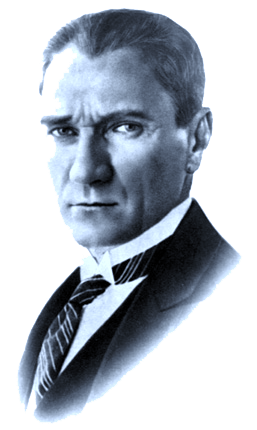 “Küçük hanımlar, Küçük beyler! Sizler hepiniz geleceğin bir gülü, yıldızı ve ikbal ışığısınız. Memleketi asıl ışığa boğacak olan sizsiniz. Kendinizin ne kadar önemli, değerli olduğunuzu düşünerek ona göre çalışınız.”Mustafa Kemal ATATÜRKKaymakam Sunuşu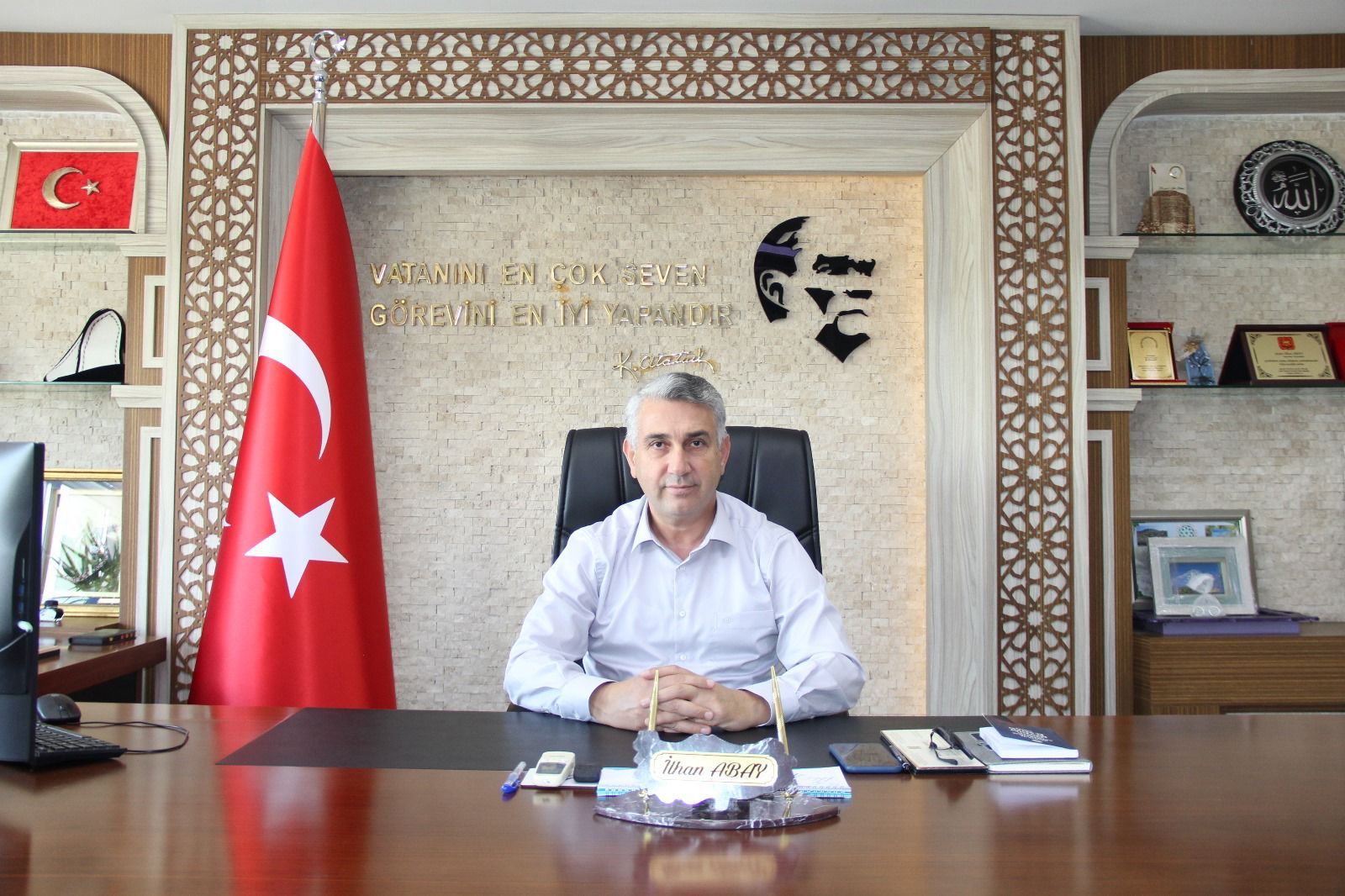 İlim ve teknolojinin hızla geliştiği dünyamızda muasır medeniyetler seviyesine çıkabilmek ve geleceğimizin teminatı olan gençlerimizi çağın gerektirdiği analitik ve hayat boyu öğrenme becerilerine sahip bireyler olarak yetiştirmek için gerekli stratejilerin belirlenmiş olması ve bu stratejiler doğrultusunda plan ve programların yapılması gereklidir.        5018 sayılı Kamu Mali Yönetimi ve Kontrol Kanununun ilgili maddesi gereğince hedeflenen sonuçları elde edilebilmek için insan kaynaklarının ve var olan kaynakların etkili bir şekilde planlanması, koordine edilmesi ve eşgüdümlenmesi gerekmektedir. Bu doğrultuda  kurum  ve  kuruluşlar beş yıllık stratejik plan hazırlayarak geleceğe yönelik haritalarını belirlerler.Çağdaş bir eğitim için önemli bir aşama olarak kabul edilen stratejik planlamanın amacı; kurum kültürü ve kimliğinin oluşmasına katkı sağlamak, mali yönetime etkinlik kazandırmak, kurumsal misyon ve vizyon doğrultusunda performansın geliştirilmesine hizmet etmektir.Ekonomik, sosyal, siyasal ve teknolojik alanlarda meydana gelen değişimler doğrultusunda eğitim kurumlarımızın da yeni yaklaşım ve uygulamaları hayata geçirmesi bir zorunluluktur. 1739 sayılı Milli eğitim temel kanununda belirtildiği gibi bireylerimizin beden, zihin, ahlak, ruh ve duygu bakımlarından dengeli ve sağlıklı bir şekilde gelişmiş bir kişiliğe ve karaktere, hür ve bilimsel düşünme gücüne, geniş bir dünya görüşüne sahip, insan haklarına saygılı, kişilik ve teşebbüse değer veren, topluma karşı sorumluluk duyan; yapıcı, yaratıcı, ve verimli kişiler olarak yetiştirmek şeklinde ifade edilen amaçlar doğrultusunda İlçe Milli  Eğitim müdürlüğümüz stratejik planını oluşturmuştur.Stratejik planın hazırlanmasında rol alan yürütme kurulu üyelerini,hizmet birimi sorumlularını  ve paydaşlarını bu başarılı çalışmaya sağladıkları katkılardan dolayı tebrik ediyor onlara teşekkürlerimi sunuyorum.                                                                                 				 İlhan ABAY									   Kocasinan Kaymakamı İlçe Milli Eğitim Müdür Sunuşu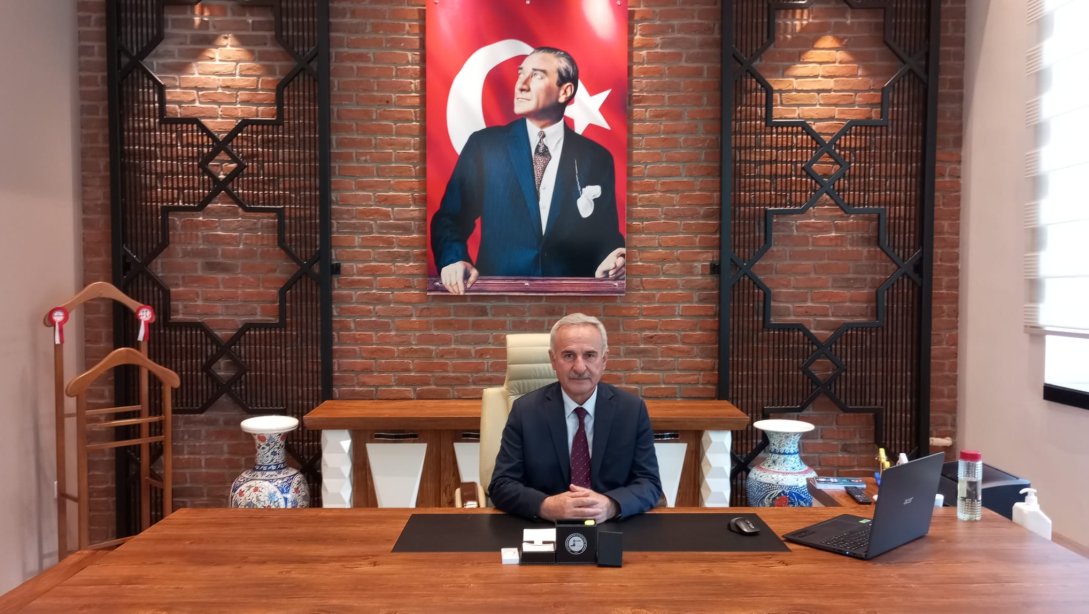 İlçe Milli Eğitim Müdürlüğü olarak; eğitimdeki hızlı değişim ve gelişim, öğrenci ve öğretmenlerimize sunulan fırsatları artırmak, bilgi toplumunun bilgi arayışına katkıda bulunmak ve karşılaşılan zorlukları yok etmek, değişimlere etkili bir şekilde adapte olmak amacıyla bir stratejik plan oluşturma yolculuğuna başlıyoruz.Geleceğe ilişkin misyon ve vizyonumuzu oluşturmak, ölçülebilir hedeflerle eğitimini şekillendirmek ve öğrencilerimizin potansiyelini en üst düzeye çıkaracak yenilikçi eğitim modellerini keşfetmeye kararlıyız. Bu kapsamda, öğrenci merkezli, deneysel öğrenmeyi destekleyen ve çeşitli öğrenme stillerine uygun yaklaşımları benimseyeceğiz.Eğitimin temel taşı olan öğretmenlerimizin profesyonel gelişimine odaklanarak, onların yenilikçi öğrenme modellerini ve teknolojilerini etkili bir şekilde kullanmalarını sağlamak önemlidir. Eğitimcilerimizi çağın gereksinimlerine uygun hale getirerek, onların öğrencilerimizi en iyi şekilde desteklemelerini sağlayacağız.Her öğrencinin benzersiz öğrenme ihtiyaçlarına odaklanacak, onları bireysel potansiyellerini keşfetmeye teşvik edecek ve sorgulayan, eleştirel düşünceye sahip bireyler olarak yetiştirmeyi amaçlayacağız. Öğrencilerimizin merakını destekleyerek, onların öğrenmeye olan tutkularını güçlendireceğiz.Bu stratejik plan, eğitimdeki çağdaş uygulamalara dayalı olarak, öğrenci ve öğretmenlerimizin daha etkili ve verimli bir öğrenme ortamında bulunmalarını sağlama amacını taşımaktadır. Hep birlikte, bu yolda önemli adımlar atarak, eğitimde kaliteli ve sürdürülebilir bir dönüşümü başaracağımıza olan inancımızı paylaşıyoruz.Bu duygu ve düşüncelerle İlçe Milli Eğitim Müdürlüğü 2024-2028 Stratejik planının hazırlanmasında emeği geçen tüm çalışanları tebrik ediyor, başarılar diliyorum                  	                                                                                           Adnan GÖLLÜOĞLU									 İlçe Milli Eğitim Müdürü V.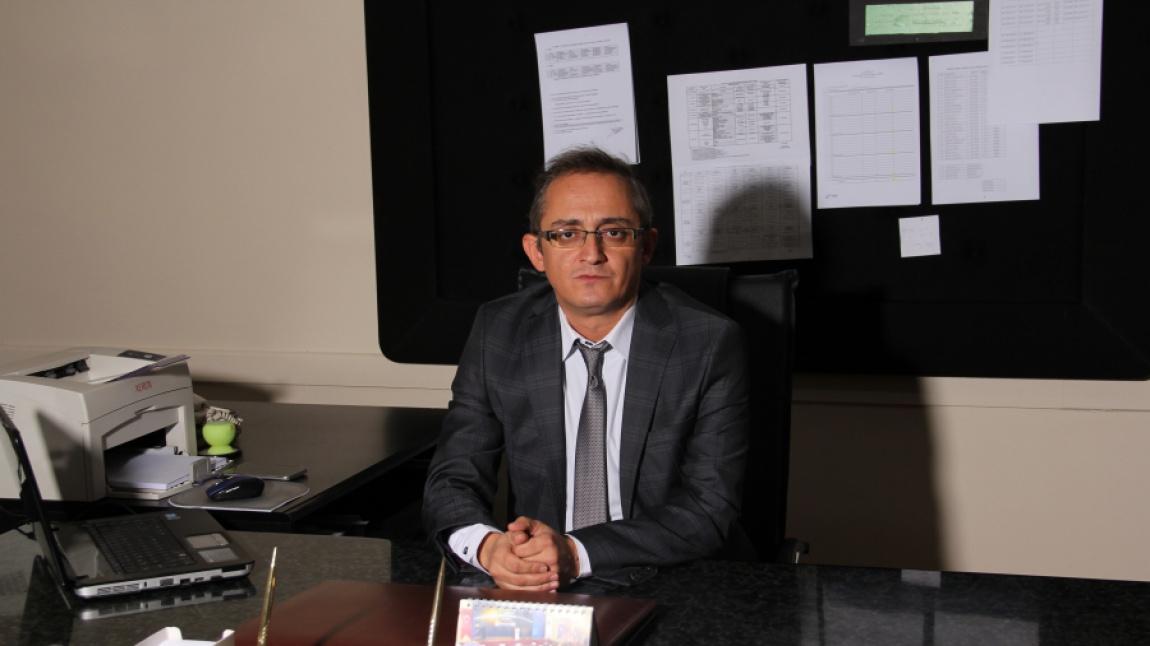 SUNUŞÇağımız dünyasında her alanda yaşanan hızlı gelişmelere paralel olarak eğitimin amaçlarında, yöntemlerinde ve işlevlerinde de değişimin olması vazgeçilmez, ertelenmez ve kaçınılmaz bir zorunluluk haline gelmiştir. Eğitimin her safhasında sürekli gelişime açık, nitelikli insan yetiştirme hedefine ulaşılabilmesi; belli bir planlamayı gerektirmektedir.Milli Eğitim Bakanlığı birimlerinin hazırlamış olduğu stratejik planlama ile izlenebilir, ölçülebilir ve geliştirilebilir çalışmaların uygulamaya konulması daha da mümkün hale gelecektir. Eğitim sisteminde planlı şekilde gerçekleştirilecek atılımlar; ülke bazında planlı bir gelişmenin ve başarmanın da yolunu açacaktır.Eğitim ve öğretim alanında mevcut değerlerimizin bilgisel kazanımlarla kaynaştırılması; ülkemizin ekonomik, sosyal, kültürel yönlerden gelişimine önemli ölçüde katkı sağlayacağı inancını taşımaktayız. Stratejik planlama, kamu kurumlarının varlığını daha etkili bir biçimde sürdürebilmesi ve kamu yönetiminin daha etkin, verimli, değişim ve yeniliklere açık bir yapıya kavuşturulabilmesi için temel bir araç niteliği taşımaktadır.Bu anlamda, 2024-2028 dönemi stratejik planının; belirlenmiş aksaklıkların çözüme kavuşturulmasını ve çağdaş eğitim ve öğretim uygulamalarının bilimsel yönleriyle başarıyla yürütülmesini sağlayacağı inancını taşımaktayız. Bu çalışmayı planlı kalkınmanın bir gereği olarak görüyor; planın hazırlanmasında emeği geçen tüm paydaşlara teşekkür ediyor, İlçemiz, İlimiz ve Ülkemiz eğitim sistemine hayırlı olmasını diliyorum.                                                                                                                                                             Ersel TÜRKMEN                                                                                                                                                  Okul MüdürüİçindekilerKaymakamlık Sunuşu	Hata! Yer işareti tanımlanmamış.Millî Eğitim Müdürü Sunuşu	Hata! Yer işareti tanımlanmamış.Okul Müdürü Sunuşu……………………………………………………………………..Vİçindekiler	VITablolar	VIIŞekiller	VIVIIEkler	VIIKısaltmalar	VIII Müdürlük Hizmet Birimlerinin Kısaltılması	IXTanımlar	X-XIGiriş	11.	Stratejik Plan Hazırlık Süreci	1A.	Genelge ve Hazırlık Programı	4B.	Ekip ve Kurullar	5C.	Çalışma Takvimi	62.	Durum Analizi	7A.	Kurumsal Tarihçe	Hata! Yer işareti tanımlanmamış.B.	Uygulanmakta Olan Planın Değerlendirilmesi	8C.	Mevzuat Analizi	10D.	Üst Politika Belgeleri Analizi	14E.	Faaliyet Alanları İle Ürün ve Hizmetlerin Belirlenmesi	Hata! Yer işareti tanımlanmamış.F.	Paydaş Analizi	17G.	Kuruluş İçi Analiz	19H.	PESTLE Analizi	38İ.	GZFT Analizi	44J.	Tespitler ve İhtiyaçların Belirlenmesi	473.	Geleceğe bakış	47Misyon, Vizyon ve Temel Değerler	47Misyonumuz:	48Vizyonumuz:	48Temel Değerlerimiz:	48TablolarTablo 1: Stratejik Planlama Üst Kurulu	……………………………………………………………………....…6Tablo 2: Ergenekon İlkokulu Müdürlüğü Stratejik Planlama Ekibi……………………….………...…6Tablo 3: Çalışma Takvimi …………………………………………………………………………………………….…...7Tablo 4: Ergenekon  İlkokulu Müdürlüğü Kurum Kimlik Bilgisi ………………………….……….….…..15Tablo 5: Üst Politika Belgeleri ………………………………………………………………………………….….…....18Tablo 6: Faaliyet Alanları İle Ürün ve Hizmetleri …………………………………………………………….….30Tablo 7: Paydaş Analizi …………………………………………………………………………..…………………………31Tablo 8: Ergenekon İlkokulu Müdürlüğü Personel Yapısı………………………………………………..…..32Tablo 9: Teknolojik Altyapı………………………………………………………… ……………………………………………34Tablo 10: Okul Fiziki Yapısı………………………………………………………….. ……………………………………………36Tablo 11 Ergenekon İlkokulu Müdürlüğü (Ekonomik Sınıflandırma) ……………………………………………36ŞekillerŞekil 1: Stratejik Plan Oluşum ŞemasıŞekil 2: Kocasinan İlçe Milli Eğitim Müdürlüğü Stratejik Planlama ModülüŞekil 3: Kurum Personeli AnketiŞekil 4: Kurum Öğrenci AnketiŞekil 5: Kurum Dış Paydaş AnketiŞekil 6: Teşkilat Şeması          EklerEK 1: Paydaş Analizi	…..74KısaltmalarMüdürlük Hizmet Birimlerinin KısaltılmasıTanımlarBütünleştirici eğitim (kaynaştırma eğitimi): Özel eğitime ihtiyacı olan bireylerin eğitimlerini, destek eğitim hizmetleri de sağlanarak akranlarıyla birlikte resmî veya özel örgün ve yaygın eğitim kurumlarında sürdürmeleri esasına dayanan özel eğitim uygulamalarıdır.Çıraklık eğitimi: Kurumlarda yapılan teorik eğitim ile işletmelerde yapılan pratik eğitimin bütünlüğü içerisinde bireyleri bir mesleğe hazırlayan, mesleklerinde gelişmelerine olanak sağlayan ve belgeye götüren eğitimi ifade eder.Destek eğitim odası: Okul ve kurumlarda, yetersizliği olmayan akranlarıyla birlikte aynı sınıfta eğitimlerine devam eden özel eğitime ihtiyacı olan öğrenciler ile üstün yetenekli öğrenciler için özel araç-gereçler ile eğitim materyalleri sağlanarak özel eğitim desteği verilmesi amacıyla açılan odaları ifade eder.Devamsızlık: Özürlü ya da özürsüz olarak okulda bulunmama durumu ifade eder. Eğitim arama motoru: Sadece eğitim kategorisindeki sonuçların görüntülendiği ve kategori dışı ve sakıncalı içeriklerin filtrelendiğini internet arama motoru.Eğitim ve öğretimden erken ayrılma: Avrupa Topluluğu İstatistik Ofisinin (Eurostat) yayınladığı ve hane halkı araştırmasına göre 18-24 yaş aralığındaki kişilerden en fazla ortaokul mezunu olan ve daha üstü bir eğitim kademesinde kayıtlı olmayanların ilgili çağ nüfusuna oranı olarak ifade edilen göstergedir.İşletmelerde Meslekî Eğitim: Meslekî ve teknik eğitim okul ve kurumları öğrencilerinin beceri eğitimlerini işletmelerde, teorik eğitimlerini ise meslekî ve teknik eğitim okul ve kurumlarında veya işletme ve kurumlarca tesis edilen eğitim birimlerinde yaptıkları eğitim uygulamalarını ifade eder.Okul-Aile Birlikleri: Eğitim kampüslerinde yer alan okullar dâhil Bakanlığa bağlı okul ve eğitim kurumlarında kurulan birliklerdir.Ortalama eğitim süresi: Birleşmiş Milletler Kalkınma Programının yayınladığı İnsani Gelişme Raporu’nda verilen ve 25 yaş ve üstü kişilerin almış olduğu eğitim sürelerinin ortalaması şeklinde ifade edilen eğitim göstergesini ifade etmektedir.Örgün eğitim dışına çıkma: Ölüm ve yurt dışına çıkma haricindeki nedenlerin herhangi birisine bağlı olarak örgün eğitim kurumlarından ilişik kesilmesi durumunu ifade etmektedir. Örgün eğitim: Belirli yaş grubundaki ve aynı seviyedeki bireylere, amaca göre hazırlanmış programlarla, okul çatısı altında düzenli olarak yapılan eğitimdir. Örgün eğitim; okul öncesi, ilkokul, ortaokul, ortaöğretim ve yükseköğretim kurumlarını kapsar.Özel eğitime ihtiyacı olan bireyler (Özel eğitim gerektiren birey): Çeşitli nedenlerle, bireysel özellikleri ve eğitim yeterlilikleri açısından akranlarından beklenilen düzeyden anlamlı farklılık gösteren bireyi ifade eder.Özel politika veya uygulama gerektiren gruplar (dezavantajlı gruplar): Diğer gruplara göre eğitiminde ve istihdamında daha fazla güçlük çekilen kadınlar, gençler, uzun süreli işsizler, engelliler gibi bireylerin oluşturduğu grupları ifade eder.Özel yetenekli bireyler: Zeka, yaratıcılık, sanat, liderlik kapasitesi, motivasyon ve özel akademik alanlarda yaşıtlarına göre daha yüksek düzeyde performans gösteren bireyi ifade eder.Uzaktan Eğitim: Her türlü iletişim teknolojileri kullanılarak zaman ve mekân bağımsız olarak insanların eğitim almalarının sağlanmasıdır.Yaygın eğitim: Örgün eğitim sistemine hiç girmemiş ya da örgün eğitim sisteminin herhangi bir kademesinde bulunan veya bu kademeden ayrılmış ya da bitirmiş bireylere; ilgi, istek ve yetenekleri doğrultusunda ekonomik, toplumsal ve kültürel gelişmelerini sağlayıcı nitelikte çeşitli süre ve düzeylerde hayat boyu yapılan eğitim, öğretim, üretim, rehberlik ve uygulama etkinliklerinin bütününü ifade eder.Zorunlu eğitim: Dört yıl süreli ve zorunlu ilkokullar ile dört yıl süreli, zorunlu ve farklı programlar arasında tercihe imkân veren ortaokullar ve imam-hatip ortaokullarından oluşan ilköğretim ile ilköğretime dayalı, dört yıllık zorunlu, örgün veya yaygın öğrenim veren genel, mesleki ve teknik ortaöğretim kademelerinden oluşan eğitim sürecini ifade ederGiriş21. yüzyıl bilgi toplumunda yönetim alanında yaşanan değişimler, kamu kaynaklarının etkili, ekonomik ve verimli bir şekilde kullanıldığı, hesap verebilir ve saydam bir yönetim anlayışını gündeme getirmiştir. Ülkemizde de kamu mali yönetimini bu anlayışa uygun olarak yapılandırmak amacıyla 5018 Sayılı Kamu Mali Yönetimi ve Kontrol Kanunu uygulamaya konulmuştur. 5018 sayılı Kamu Mali Yönetimi ve Kontrol Kanunu kamu idarelerine kalkınma planları, ulusal programlar, ilgili mevzuat ve benimsedikleri temel ilkeler çerçevesinde geleceğe ilişkin misyon ve vizyonlarını oluşturma, stratejik amaçlar ve ölçülebilir hedefler belirleme, performanslarını önceden belirlenmiş olan göstergeler doğrultusunda ölçme ve bu süreçlerin izlenip değerlendirilmesi amacıyla katılımcı yöntemlerle stratejik plan hazırlama zorunluluğu getirmiştir. Müdürlüğümüzün birinci stratejik planı olan Ergenekon Anaokulu Müdürlüğü 2024-2028 Stratejik Planı’nı, kalkınma planları ve programları, ilgili mevzuatlar ve MEB 2024-2028 Stratejik Planlama Kılavuzu dikkate alınarak hazırlanmıştır. Müdürlüğümüz 2024-2028 Stratejik Planı çalışmaları kapsamında, Ergenekon Anaokulu Müdürlüğü birimleri ile ilgili paydaşların katılımıyla başta “Türkiye Yüzyılı” ile “Eğitimde Türkiye Yüzyılı” politikaları, uygulanmakta olan stratejik planın değerlendirilmesi, mevzuat, üst politika belgeleri, paydaş, PESTLE, GZFT ve kuruluş içi analizlerinden elde edilen veriler ışığında eğitim ve öğretim sistemine ilişkin sorun ve gelişim alanları ile eğitime ilişkin öneriler tespit edilmiş, bunlara yönelik stratejik amaç, hedef, strateji, gösterge ve eylemler planlanmıştır.  Bu doğrultuda İlçemizdeki resmi ve özel kurumlar kapsamında, Millî Eğitim Bakanlığı tarafından belirlenen altı amaç ile bu stratejik amaçlar altında beş yıllık hedefler ve bu hedefleri gerçekleştirecek eylemler ortaya çıkartılmıştır. Stratejilerin yaklaşık maliyetlerinden yola çıkılarak stratejik amaç ve hedeflerin tahmini kaynak ihtiyaçları hesaplanmıştır. Planda yer alan stratejik amaç ve hedeflerin gerçekleşme durumlarının takip edilebilmesi için de stratejik plan izleme ve değerlendirme modeli oluşturulmuştur.Stratejik Plan Hazırlık SüreciStratejik planlama uygulamalarının başarılı olması plan öncesi hazırlık çalışmalarının iyi planlanmış olmasına ve sürece katılımın sağlanmasına bağlıdır. Hazırlık dönemindeki çalışmalar Strateji Geliştirme Başkanlığınca yayınlanan “Millî Eğitim Bakanlığı 2024-2028 Stratejik Plan Hazırlık Programı” dikkate alınarak ele alınmıştır. Program aşağıdaki konuları içermektedir:Stratejik plan hazırlık çalışmalarının başladığının duyurulmasıStrateji geliştirme kurul ve ekiplerinin oluşturulmasıStratejik planlama ekiplerine eğitimler düzenlenmesiStratejik plan hazırlama takviminin oluşturulmasıMüdürlüğümüzün 2024-2028 stratejik planın hazırlanmasında tüm tarafların görüş ve önerileri ile eğitim önceliklerinin plana yansıtılabilmesi için geniş katılım sağlayacak bir model benimsenmiştir. Bu amaca ulaşabilmek için farklı fikirlerin plan metninde yer almasına ve değerlendirilmesine özen gösterilmeye çalışılmıştır. Stratejik plan temel yapısı Müdürlüğümüz Stratejik Planlama Üst Kurulu tarafından kabul edilen Müdürlük Vizyonu ulaşabilmek amacıyla eğitimin üç temel bölümü (erişim, kalite, kapasite) ile paydaşların görüş ve önerilerini baz alır nitelikte oluşturulmuştur.Şekil 1: Stratejik Plan Oluşum Şeması2024-2028 Stratejik Plan çalışmalarının başladığı 06/10/2022 tarihinde Millî Eğitim Bakanlığı Strateji Geliştirme Başkanlığı tarafından onaylanan ve yayımlanan 2022/21 sayılı genelge ile müdürlüğümüz birimlerine duyurulmuştur. Birimlerin çalışmalara azami katılım ve desteklerinin, açıklama yazısı ve ekler doğrultusundaki dokümanlardan faydalanılarak yapılması sağlanmıştır.Stratejik Planlama Ekibi ilk toplantısını 17/10/2022 tarihinde ikinci toplantısını 01 Kasım 2023 tarihinde gerçekleştirmiş; misyon, vizyon, amaç ve hedeflerimizin müdürlüğümüz statüsüne uygun olması hususunda genel çerçeve belirlenmiştir. Ayrıca, Birim Stratejik Plan Hazırlık Ekiplerine stratejik plan hazırlık sürecine ilişkin bilgilendirme yapılmış, müdürlüğümüzün güçlü ve zayıf yönleri ile dış etkenlere bağlı ortaya çıkan fırsatlar ve tehditler konusunda eğitim verilmiştir. Diğer taraftan, paydaş analizleri kapsamında, iç ve dış paydaşların görüşlerini alabilmek için anket sistemi üzerinden paydaş anketlerinin çevrimiçi olarak cevaplandırılmasına imkân verebilen bir platform oluşturulmuştur. Müdürlüğümüzün faaliyet alanlarını düzenleyen mevzuatın sınırlarının çizilmesi, bu yasal yükümlülüklere ilişkin tespit ve ihtiyaçların belirlenmesi çalışması, müdürlüğümüzün birimlerinden alınan bilgi ve öneriler çerçevesinde gerçekleştirilmiştir.Şekil 2: Ergenekon Anaokulu Müdürlüğü Stratejik Planlama ModeliGenelge ve Hazırlık Programı5018 sayılı Kamu Mali Yönetimi ve Kontrol Kanunu’nun 3. Maddesi ve 9. Maddesi Kamu Kurumlarının 5 yıllık Stratejik Plan yapmalarını zorunlu hale getirmiştir. “Kamu idareleri; kalkınma planları, programlar, ilgili mevzuat ve benimsedikleri temel ilkeler çerçevesinde geleceğe ilişkin misyon ve vizyonlarını oluşturmak, stratejik amaçlar ve ölçülebilir hedefler saptamak, performanslarını önceden belirlenmiş olan göstergeler doğrultusunda ölçmek ve bu sürecin izleme ve değerlendirmesini yapmak amacıyla katılımcı yöntemlerle stratejik plan hazırlarlar”  hükmü çerçevesinde ve “Kamu İdareleri için Stratejik Planlama Rehberi” taslağı ile belirlenmiş olan şablona göre katılımcı bir anlayışla hazırlanmıştır. Bu kapsamda 3797 Sayılı Millî Eğitim Bakanlığı’nın Teşkilat ve Görevleri Hakkında Kanun ve Millî Eğitim Bakanlığı tarafından 2022 yılında yayınlanan 2022/21 nolu genelgesi kapsamında ilçemizin stratejik plan hazırlıklarının yapılması istenmiştir. Genelge kapsamında ilçemiz Stratejik Plan Hazırlama Üst Kurulu ve hazırlama ekibinin oluşturulması talep edilmiştir. Daha sonra Bakanlığımız SGB tarafından 2024-2028 Stratejik Plan Hazırlama Kılavuzu yayınlanarak yapılacak olan çalışmaların şekil ve muhteviyatı belirlenmiştir. Kapsam olarak “Mevcut Durum Analizinin” yapılması ve bu çalışmaların hangi araçlarla tespit edileceğinin belirlenmesi, gelişim alanlarının belirlenmesi sonucunda oluşan Vizyon ifadesine ulaşmak için yapılması gereken hedeflerin neler olduğunun tespiti istenmiştir.Millî Eğitim Bakanlığının yayınladığı 6 Ekim 2022 tarihli ve 2022/21 sayılı Genelge ile 2024-2028 Stratejik Plan Hazırlık Çalışmaları, tüm İlçe Millî Eğitim Müdürlüklerine duyurulmuştur. Ardından MEB 2024-2028 Stratejik Plan Hazırlık Programı yayımlanmıştır. Buna göre Ergenekon Anaokulu Müdürlüğü, 2024-2028 Stratejik Plan çalışmalarını ivedilikle başlatmıştır. Bakanlığımızca Stratejik Plan Hazırlık Programında sunulan takvime uygun olarak ilçe, okul stratejik plan çalışmaları takvimi oluşturulmuştur. Çalışmalar, hazırlık programında belirtilen “Hazırlık, Durum Analizi, Geleceğe Bakış” bölümlerinden oluşacak şekilde kurgulanmıştır. Çalışmalar, 26 Şubat 2018 tarihinde yayımlanan Kamu İdarelerinde Stratejik Planlamaya İlişkin Usul ve Esaslar Hakkındaki Yönetmelik ve aynı tarihli Kamu İdarelerin İçin Stratejik Plan Hazırlama Kılavuzunda belirtilen usul ve esaslar temel alınarak yürütülmüştür. Çalışma takviminde belirlendiği üzere ilçe ve okul Strateji Geliştirme Kurulları ve Stratejik Plan Hazırlama Ekipleri oluşturulmuştur. Ocak 2023 tarihinde kurulan Strateji Geliştirme Kurulu ve Stratejik Plan Hazırlama Ekipleri oluşturulmuştur. 22/12/2022 tarihinde kurumumuzda kurulan Strateji Geliştirme Kurulu ve Stratejik Plan Hazırlama Ekibi üyelerine bilgilendirme faaliyetleri düzenlenmiştir. Kayseri İl Millî Eğitim Müdürlüğü koordinasyonunda gerçekleşen eğitim faaliyetlerinin dışında, kurul ve ekip üyelerine yüz yüze ve elektronik ortamda destek sağlanarak bilgi ihtiyacı giderilmiştir. (Okulumuzun strateji geliştirme kurulu ekip başkanı ve üyeleri, muhtelif tarihlerde Kayseri İl Millî Eğitim Müdürlüğü AR-GE Birimi tarafından Stratejik Yönetim ve Planlama kursuna katılım sağlamıştır). Müdürlüğümüz Stratejik Planlama Ekibi bir dizi toplantılar gerçekleştirilerek “Uygulanmakta Olan Stratejik Planın Değerlendirilmesi, Mevzuat Analizi, Üst Politika Belgeleri Analizi ve Paydaş Analizi” gerçekleştirilmiştir. Paydaş  Analizi kapsamında paydaş görüşlerinin alınabilmesi için Kayseri İl Millî Eğitim Müdürlüğünün paydaş anketi örneklenerek ve uyarlanarak öğrenci, öğretmen, personel, yönetici ve velilerden ve diğer paydaşlarımıza, Müdürlüğümüzün faaliyetlerini kapsayan konularda “kapalı uçlu, çoktan seçmeli, birden çok seçenekli, yönlendirici” türde “Ergenekon Anaokulu Müdürlüğü 2024-2028 Stratejik Planı İç ve Dış Paydaş Anketleri” düzenlenmiştir. Anket soruları elektronik ortamda uygulanmıştır. Anketin geçerliliğini ve güvenilirliğini sağlamak için kişisel bilgilere yer verilmemiştir. Anketlere 57 iç ve 47 dış paydaşımız katılmıştır. Anket sonuçları her paydaş için nicel olmak üzere ayrı ayrı değerlendirilmiştir. Ergenekon Anaokulu Müdürlüğü koordinasyon ekibi tarafından ilçe personeline iç ve dış paydaş anket sonuçları hakkında bilgilendirme yapılmıştır.Paydaş Analizi çalışmalarını müteakiben, “Kurum İçi Analiz, PESTLE Analizi, GZFT Analizi” çalışmaları yapılmıştır. Tespit ve ihtiyaçların belirlenmesinde “Uygulanmakta Olan Stratejik Planın Değerlendirilmesi, Mevzuat Analizi, Üst Politika Belgeleri Analizi, Faaliyet ve Ürünler, Paydaş Analizi, Kurum İçi Analiz, PESTLE ve GZFT Analizi” birlikte değerlendirilmiştir. İhtiyaçların belirlenmesi ile birlikte Stratejik Plan hazırlanmasının en önemli aşamalarından biri olan “Durum Analizi” çalışmaları tamamlanmıştır. “Durum Analizi” çalışmasından elde edilen sonuçlarla “Geleceğe Bakış” bölümünün hazırlanmasına geçilmiş, bu bölümde “Misyonumuz, Vizyonumuz ve Temel Değerlerimiz” dışında Müdürlüğümüzün 2024-2028 dönemini kapsayan 5 yıllık süreçte amaçları, hedefleri, performans göstergeleri ve stratejilerine yer verilmiştir. Hedeflerimizi gerçekleştirebilmek için her bir hedefe mahsus olmak üzere 5 yıllık dönem için tahmini maliyet belirlenmiştir. Stratejik Planımızda son olarak stratejik plan döneminin izleme ve değerlendirme faaliyetlerine, bu faaliyetlerin hangi dönemlerde yapılacağına yer verilmiştir.Ekip ve KurullarStratejik planlama sürecinin yönetimi kademeli bir organizasyon ile gerçekleştirilmiştir. Stratejik Plan hazırlık çalışmaları, Kalkınma Bakanlığı tarafından hazırlanan “Kamu İdareleri İçin Stratejik Planlama Rehberi Taslağı” nın dördüncü sürümü dikkate alınarak Ekim 2022 tarihinde başlatılmıştır. Stratejik plan çalışmalarını yönlendirmek ve yönetsel öncelikleri Stratejik Planlama Ekibine aktarmak üzere Yönlendirme Kurulu oluşturulmuştur.Ergenekon Anaokulu Müdürlüğü Stratejik Planlama Ekibinin oluşturulmasında temel birimlerin süreçte temsil edilmesine özen gösterilmiştir. Okul Müdürü Ersel TÜRKMEN başkanlığında yürütülen çalışmalarda, kurumumuz düzeyinde plan analizleri yapılmış, paydaş görüşlerinin plana yansıması sağlanmış ve kurulun bilgilendirilmesi ile yönetsel karar alma süreçleri kolaylaştırılmıştır. Birimlerde yürütülen çalışmaların konsolidasyonu ve yürütülen analiz çalışmaları sonucunda planın yazılması sorumluluğunda Stratejik Planlama Ekibi oluşturulmuştur.Ocak 2023 ayında oluşturulan Stratejik Planlama Üst Kurulu ve Stratejik Planlama Ekibi üye listesi, 21 Aralık 2023 tarihli ve 92616972 sayılı makam oluru ile güncellenmiştir. Müdürlüğümüz stratejik planlama üst kurulu ile ilgili bilgiler Tablo 1’de, stratejik planlama ekibi ile ilgili bilgiler ise Tablo 2’de yer almaktadır.Tablo 1: Stratejik Planlama Üst KuruluTablo 2: Ergenekon Anaokulu Müdürlüğü Stratejik Planlama EkibiÇalışma TakvimiStratejik plan çalışmalarının etkin bir şekilde yürütülebilmesi için stratejik plan hazırlık sürecindeki aşamalar ihtiyaçlara göre detaylandırılmış ve gerçekleştirilecek faaliyetlerin iş takvimini gösteren zaman çizelgesi hazırlanmıştır.Stratejik planlama çalışmaları Tablo 3’de belirtilen takvime uygun yürütülmüştür.Tablo 3: Çalışma TakvimiDURUM ANALİZİ             Okulumuz 2023-2024 Eğitim Öğretim yılında bağımsız anaokulu olarak faaliyete geçmiş olduğu için 2019-2023 Stratejik Plan durum değerlendirmesi yapılamamıştır. İç ve dış paydaş anketleri ile güçlü ve zayıf yönlerimiz tespit edilmeye çalışılmıştır. KURUMSAL TARİHÇEOkulumuz 1991-1992 Eğitim Öğretim Yılında Özel İdare tarafından yapılmıştır. Adını tarihte altın harflerle yazdığımız destanlaşan ilk Türk Yurdu olan ERGENEKON´dan almıştır. İlk yapımında 20 derslikli olarak inşa edilen okulumuz zorunlu 8 yıllık eğitim kapsamında binaya bitişik ek olarak 12 derslik daha ilave edilmiştir. 2012 yılında 4+4+4 Eğitim yapılanması sistemiyle beraber okulumuz İlk ve Ortaokul alarak ayrılmış, okulumuz 2023-2024 Eğitim Öğretim yılı başlangıcına kadar İlkokul bünyesinde Anasınıfı olarak Eğitim Öğretim hizmeti sunmuştur. 2023-2024 Eğitim Öğretim yılı başında kurumsal kimlik kazanan okulumuz Ergenekon İlkokulu bünyesinde bulunan anasınıfları 6 şube öğrenci ve öğretmenleri ile Ergenekon Anaokuluna geçmiştir. Aynı binada ortaokul, sabahçı; ilkokul ise öğlenci olarak eğitim öğretim faaliyetini devam ettirmekte iken  Okulumuz 3 şube sabah 3 şube öğlen olmak üzere 6 şube ile Eğitim Öğretime devam etmektedir. Müdür, bir Müdür Yardımcısı, 6 öğretmen görev yapmaktadır. Okulumuzda 2023-2024 eğitim öğretim yılı başı itibariyle 116 öğrenci mevcuttur.OKULUN MEVCUT DURUMUTablo 4: Ergenekon Anaokulu Müdürlüğü Kurum Kimlik BilgisiC. Uygulanmakta Olan Stratejik Planın DeğerlendirilmesiOkulumuz 2023-2024 Eğitim Öğretim Yılı başında hizmete açıldığı için geçmiş yıllara ait Stratejik Plan’ımız mevcut değildir. 2024-2028 Stratejik Plan’ı okulumuzun  ilk Planıdır.Mevzuat AnaliziMevzuat analizi aşamasında, 10.07.2018 tarihli ve 30474 sayılı Resmî Gazete ’de yayımlanarak yürürlüğe giren Cumhurbaşkanlığı Teşkilatı Hakkında Cumhurbaşkanlığı Kararnamesi, Millî Eğitim Bakanlığının görev alanı kapsamındaki Kanunlar incelenmiştir. İncelenen mevzuat çerçevesinde, Müdürlüğümüz faaliyet alanı kapsamında olan ve önümüzdeki 5 yıllık sürede ulaşılması öngörülen stratejik amaç ve hedeflere dayanak oluşturan mevzuat hükümleri de incelenmiştir.Üst Politika Belgeleri AnaliziKocasinan İlçe Millî Eğitim Müdürlüğü’ne görev ve sorumluluk yükleyen amir hükümlerin tespit edilmesi için tüm üst politika belgeleri ayrıntılı olarak taranmış ve bu belgelerde yer alan politikalar incelenmiştir. Bu çerçevede Kocasinan İlçe Millî Eğitim Müdürlüğü 2024-2028 Stratejik Planı’nın stratejik amaç, hedef, performans göstergeleri ve stratejileri hazırlanırken bu belgelerden yararlanılmıştır. Üst politika belgelerinde yer almayan ancak Müdürlüğümüzün durum analizi kapsamında önceliklendirdiği alanlara geleceğe bakış bölümünde yer verilmiştir.Cumhurbaşkanlığının Türkiye Yüzyılı ve Millî Eğitim Bakanlığının Eğitimde Türkiye Yüzyılı Vizyonu merkezde olmak üzere üst politika belgeleri, temel üst politika belgeleri ve diğer üst politika belgeleri olarak iki bölümde incelenmiştir (Tablo 5). Tablo 5: Üst Politika BelgeleriFaaliyet Alanları İle Ürün ve Hizmetlerin BelirlenmesiTablo 6: Faaliyet Alanları İle Ürün ve HizmetleriPaydaş AnaliziTablo 7: Paydaş AnaliziPlanlama sürecinde katılımcılığa önem veren kurumumuz, tüm paydaşların görüş, talep, öneri ve desteklerinin stratejik planlama sürecine dâhil edilmesini hedeflemiştir. Ergenekon Anaokulu Müdürlüğü olarak paydaşlarımızın belirlenmesinde yasalarla bağlı olduğumuz Bakanlığımız, Kaymakamlığımız ve İlçe Milli Eğitim Müdürlüğümüz ile birlikte, gerçekleştirmeyi planladığımız faaliyetlerimiz, projelerimiz ve hizmetlerimizin yürütülmesindeki iş birlikleri dikkate alınmıştır. Kurum içi yöneticiler, personeller, müdürlüğümüz bünyesindeki okul/kurum personeli kurum hizmetlerini yürütmekle sorumlu iç paydaşlardır. Eğitim hizmetlerinden doğrudan ve dolaylı olarak yararlanan veya faaliyetlere ortak kişi ve kurumlar da dış paydaşlardır. Ergenekon Anaokulu Müdürlüğü, faaliyetleriyle ilgili ürün ve hizmetlere ilişkin memnuniyetlerin saptanması konularında başta iç paydaşlar olmak üzere dış paydaşların da stratejik planlama sürecine katılımını sağlamak amacıyla iç ve dış paydaş anketleri oluşturulmuştur. Ankete katılan iç ve dış paydaşların Stratejik Planlama Ekibi tarafından analizleri yapılarak kurumumuzun paydaşlarla ilişkilerinin seviyesi ve önceliklerin tespit edilmesine çalışılmıştır. Paydaşların önerileri değerlendirerek, yasaların ve maddi imkânların el verdiği ölçüde stratejik planlamaya dâhil edilmiştir (EK:1).Ergenekon Anaokulu Müdürlüğü bünyesindeki iç paydaşların beklenti ve görüşleri, 2024-2028 Stratejik Plan çalışmaları kapsamında yapılan bilgilendirme seminerlerindeki uygulamalar ve anket çalışmaları ile alınmıştır. Dış paydaşların beklenti ve görüşleri ise, birey veya kurumlarla yapılan ortak çalışmalara bağlı olarak ve dış paydaş anketi ile tespit edilmiş, bu görüşler Stratejik Plandaki GZFT, sorun alanları ve geleceğe bakış bölümlerine yansıtılmıştır. KURULUŞ İÇ ANALİZİ   Şekil 3: Kurum Personeli Anketinketi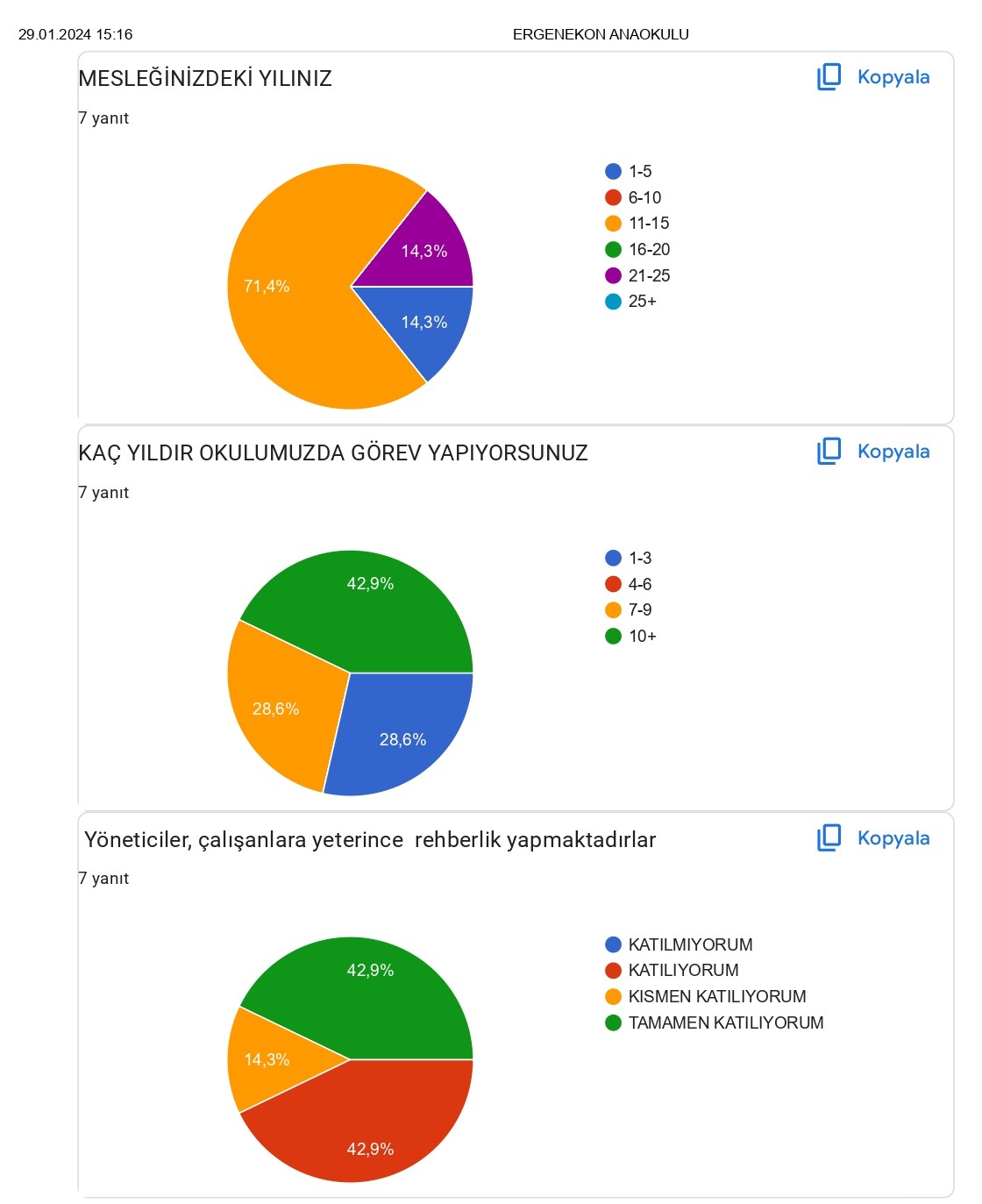 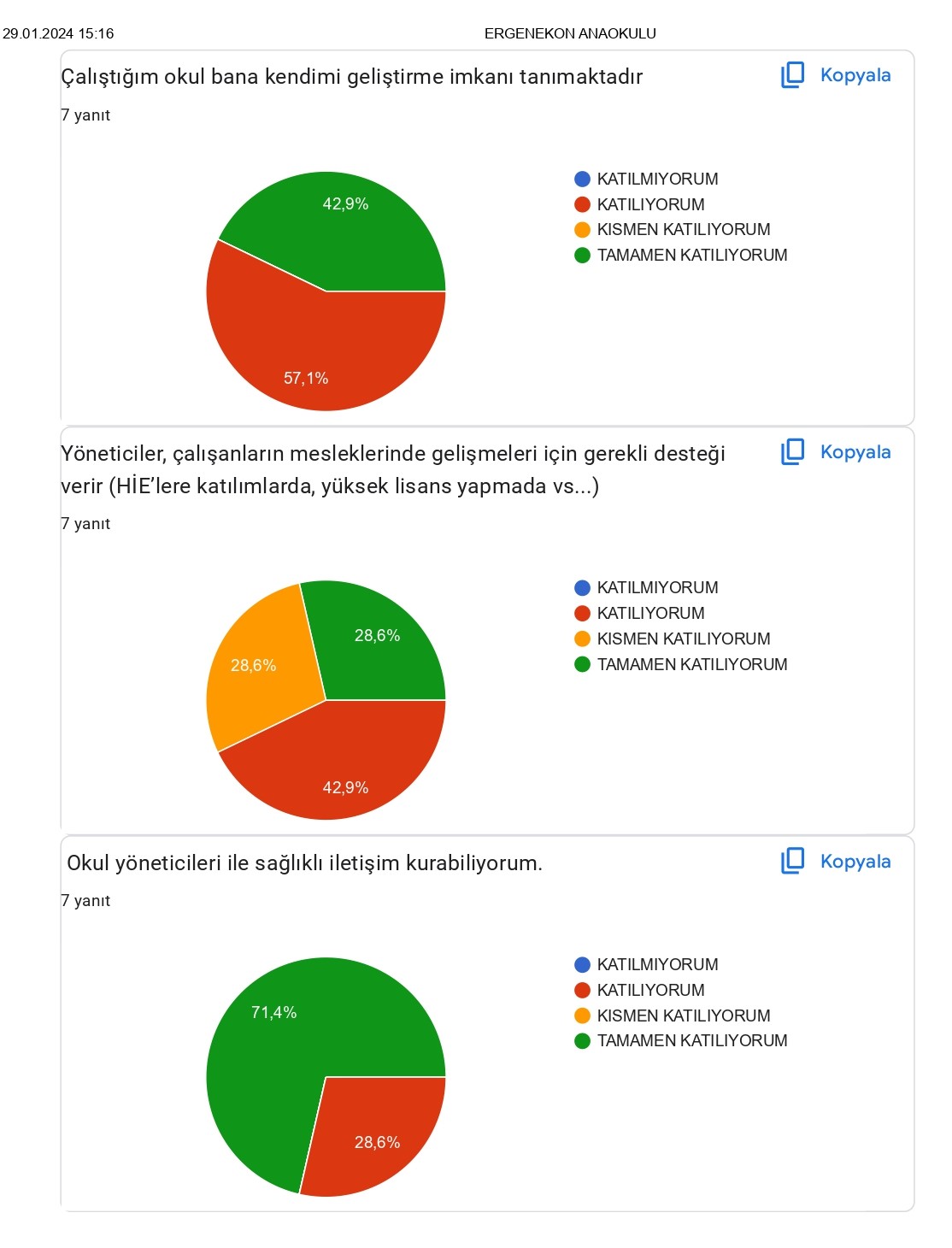 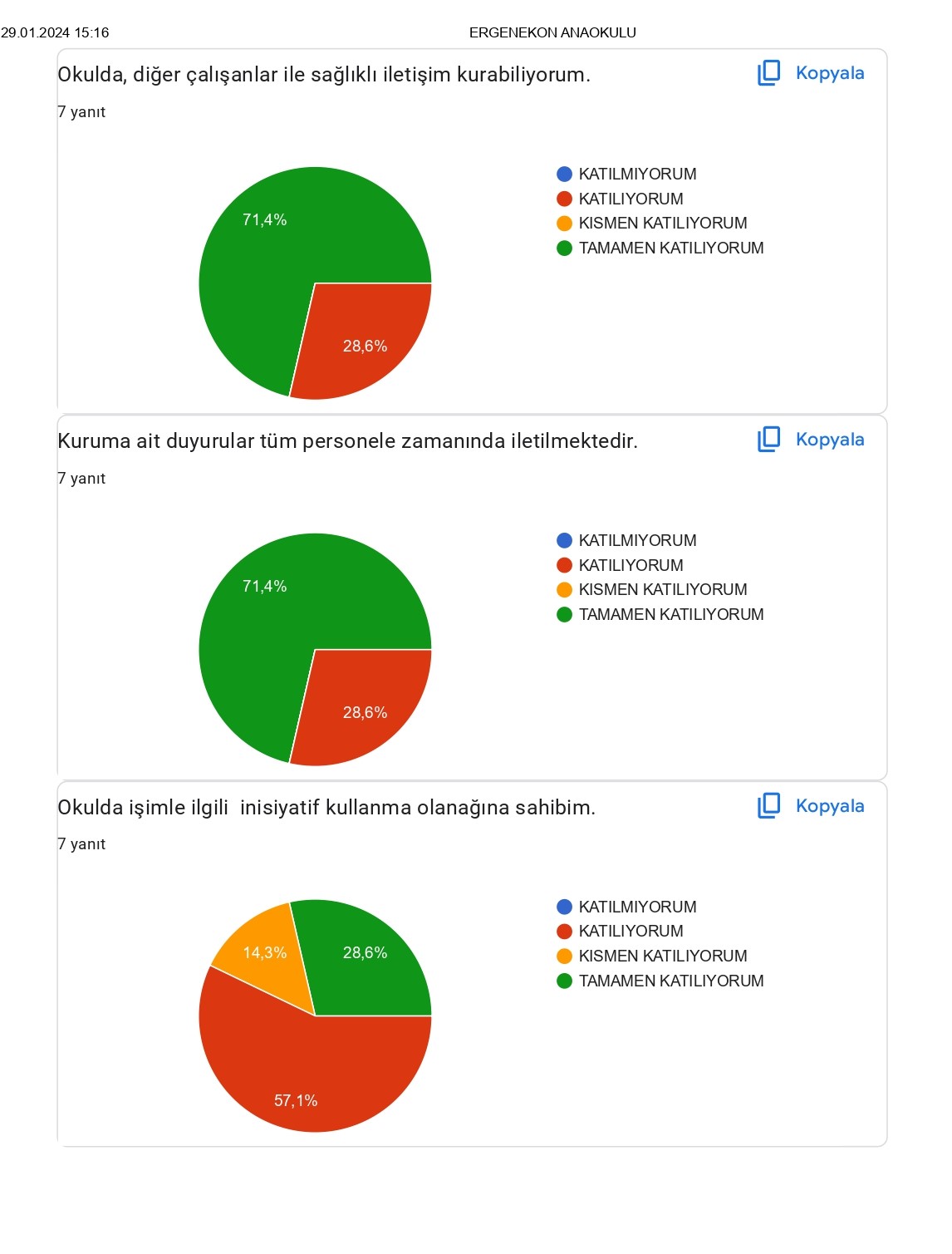 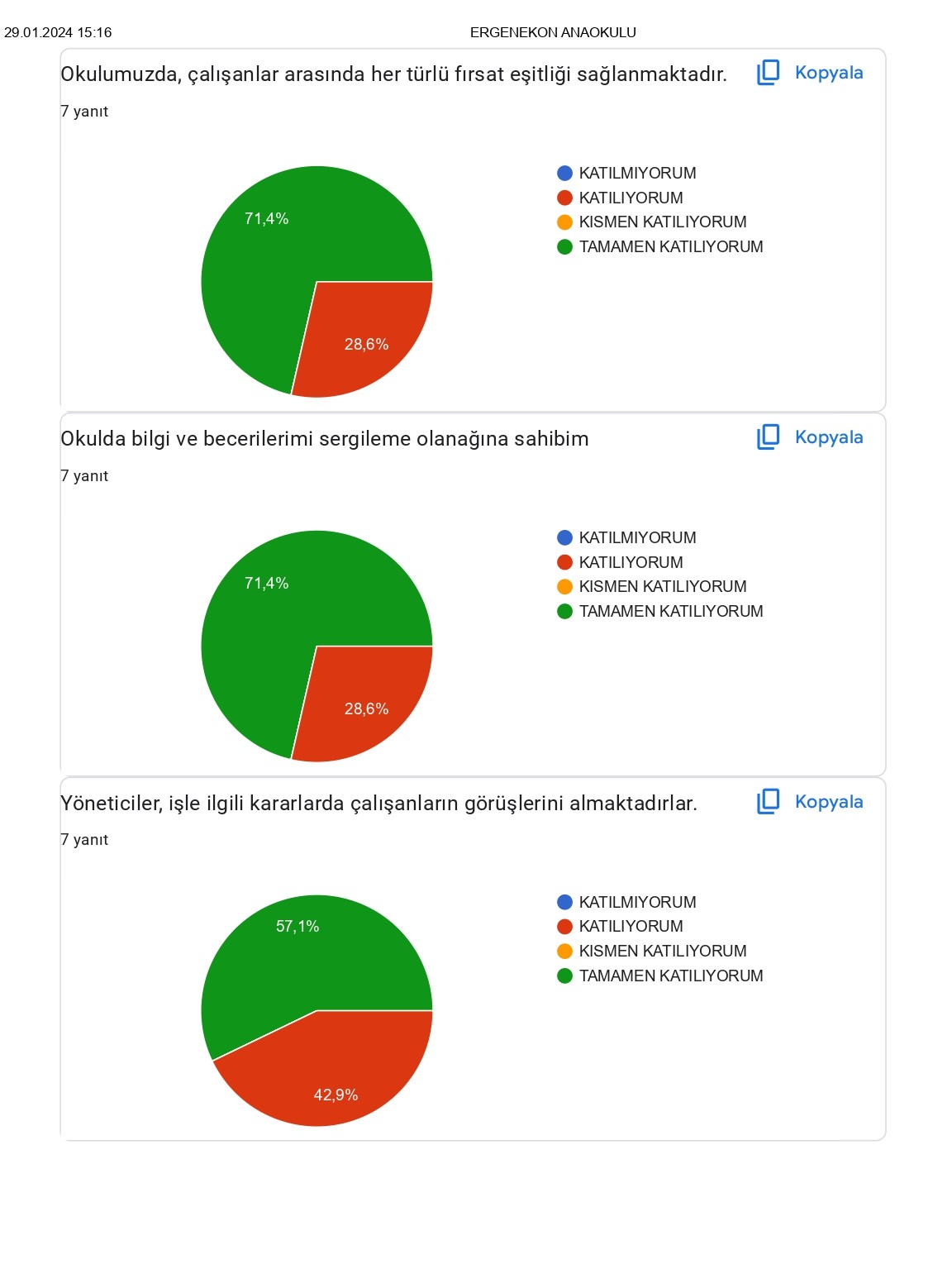 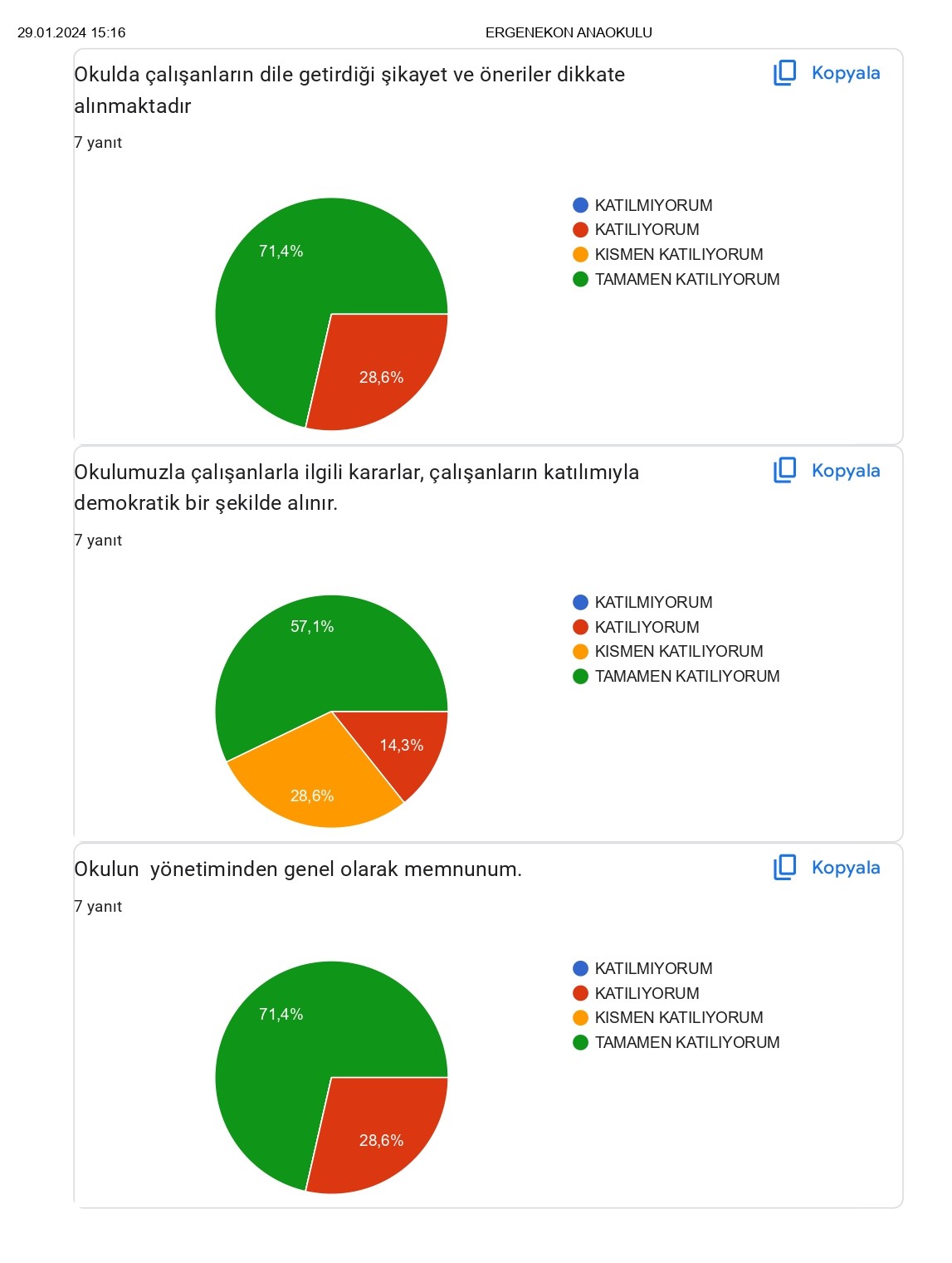 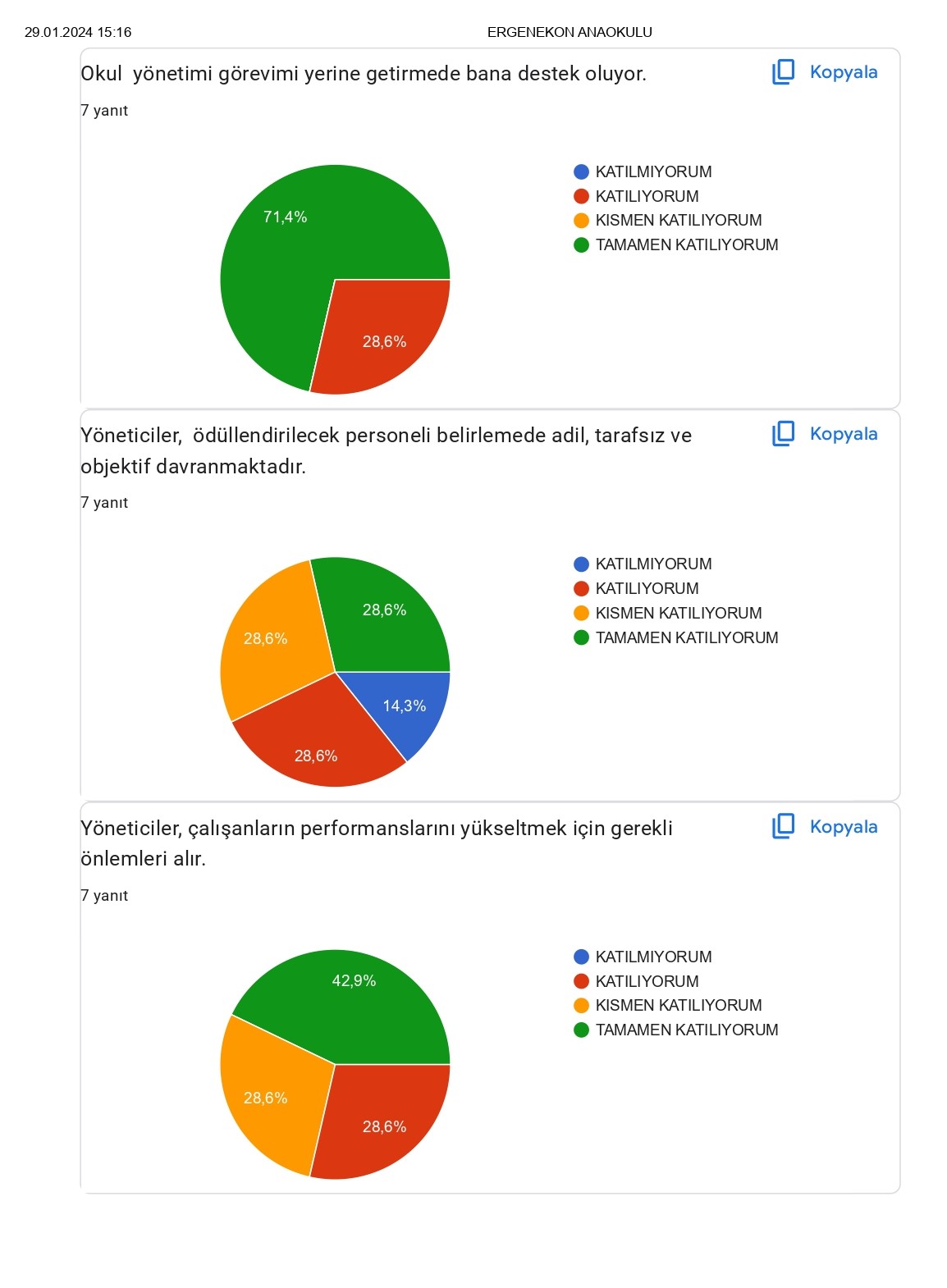 Öğrenci AnketiŞekil 4: Kurum Öğrenci Anketi         Okulumuzdaki 50 Öğrenciye 4 soruluk bireysel görüşme anketi düzenlenmiştir anket sonucunda oluşan pasta Grafiği yukarıdaki gibidir. DIŞ PAYDAŞ ANKETŞekil 5: Kurum Dış Paydaş Anketi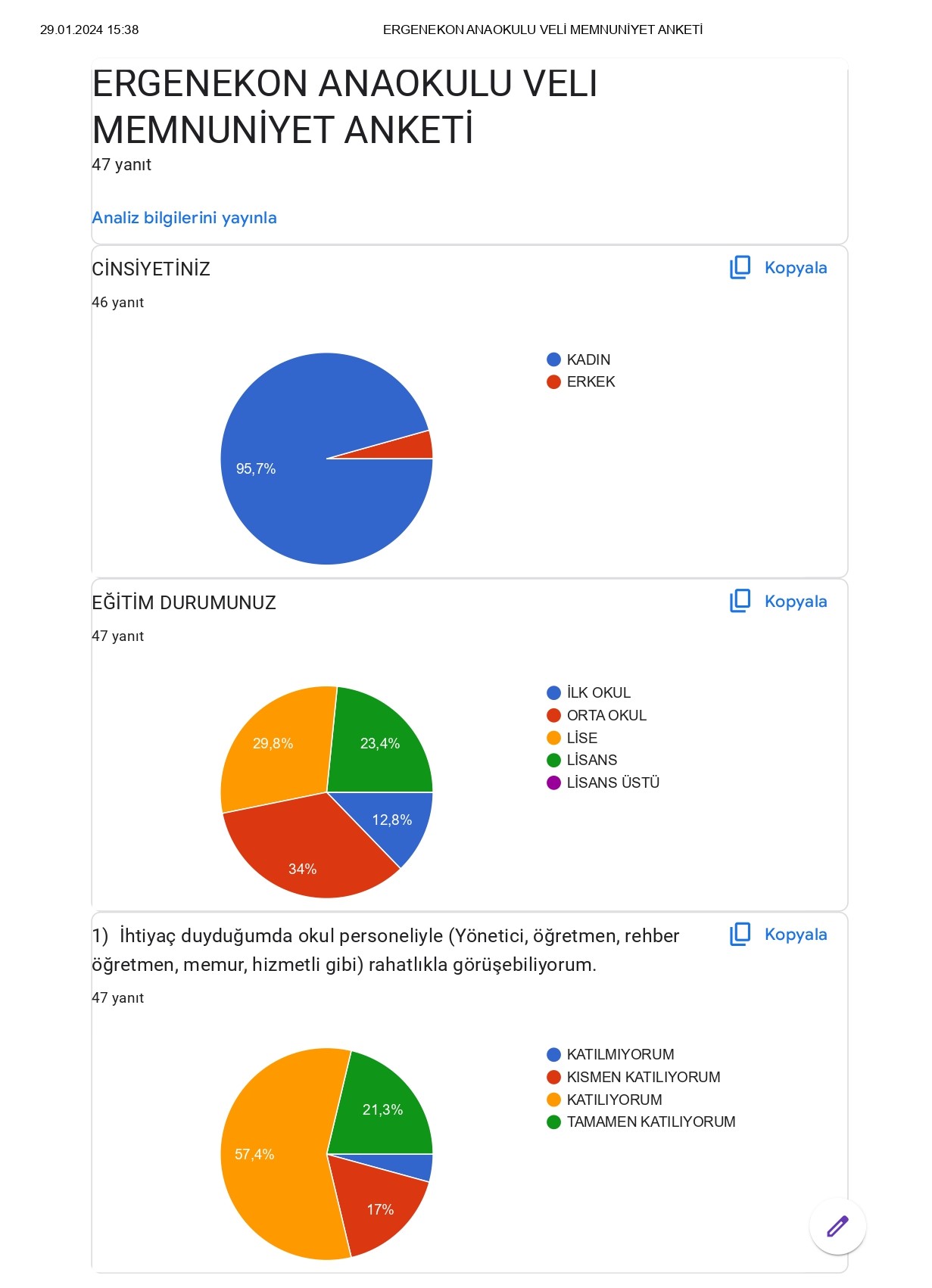 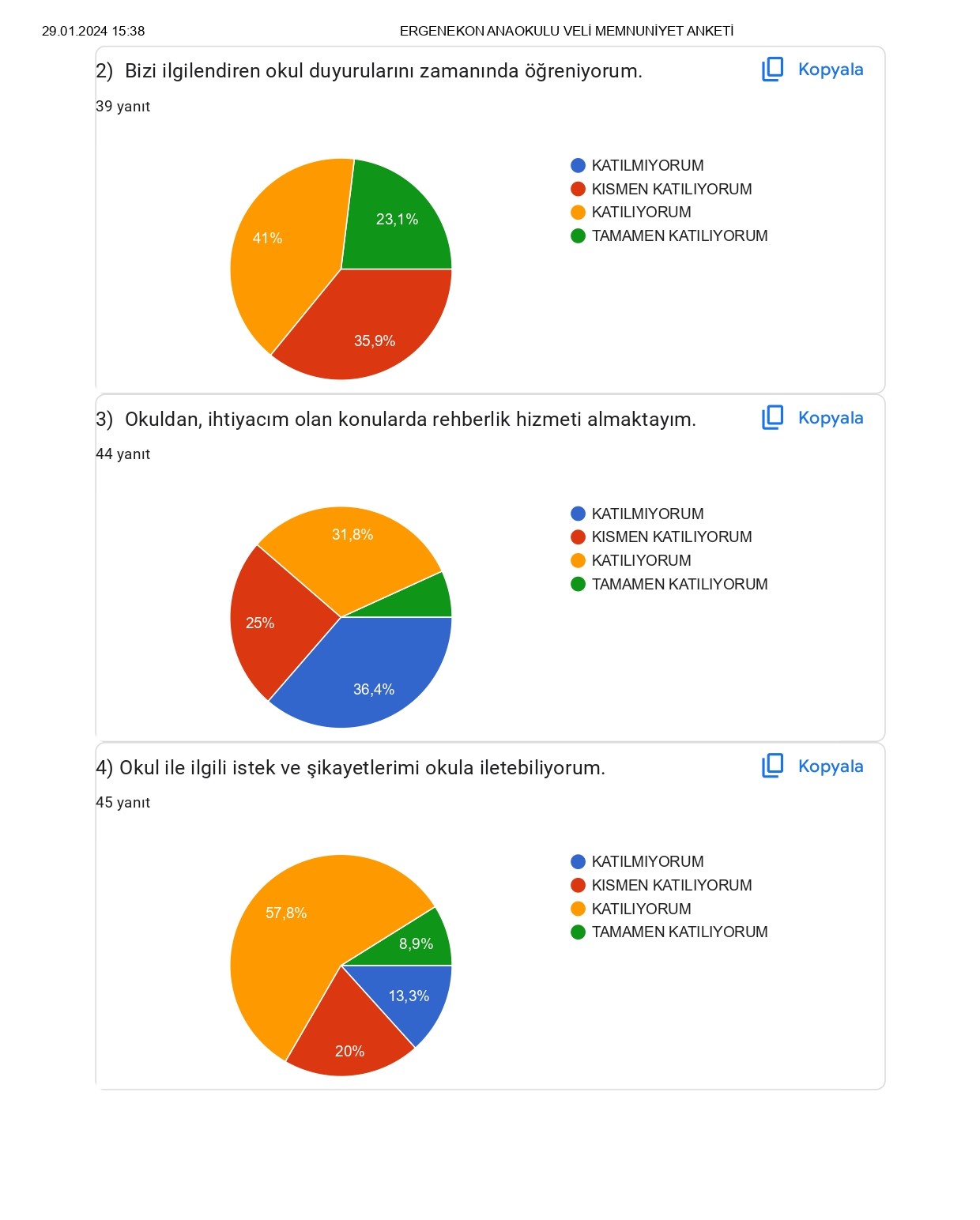 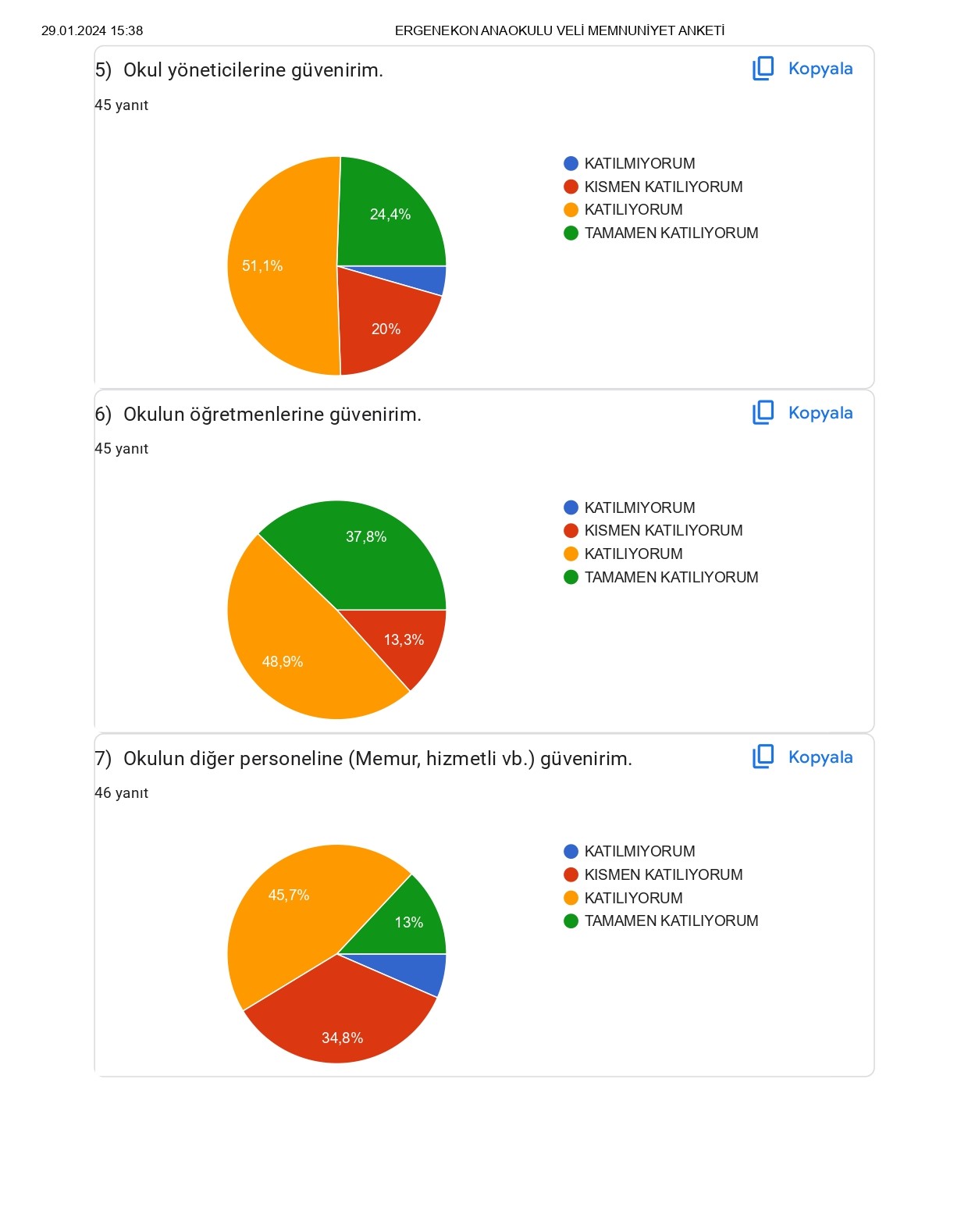 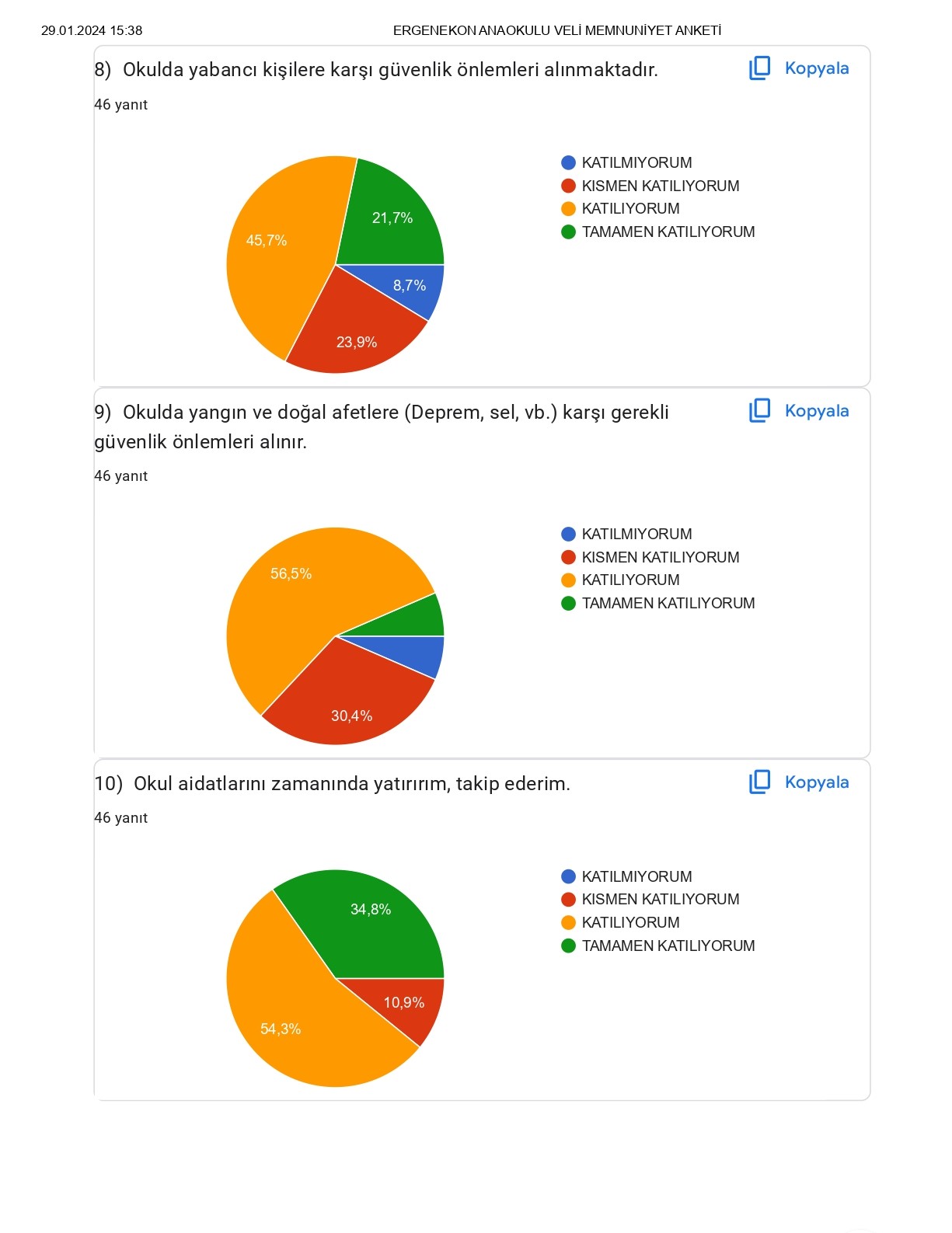 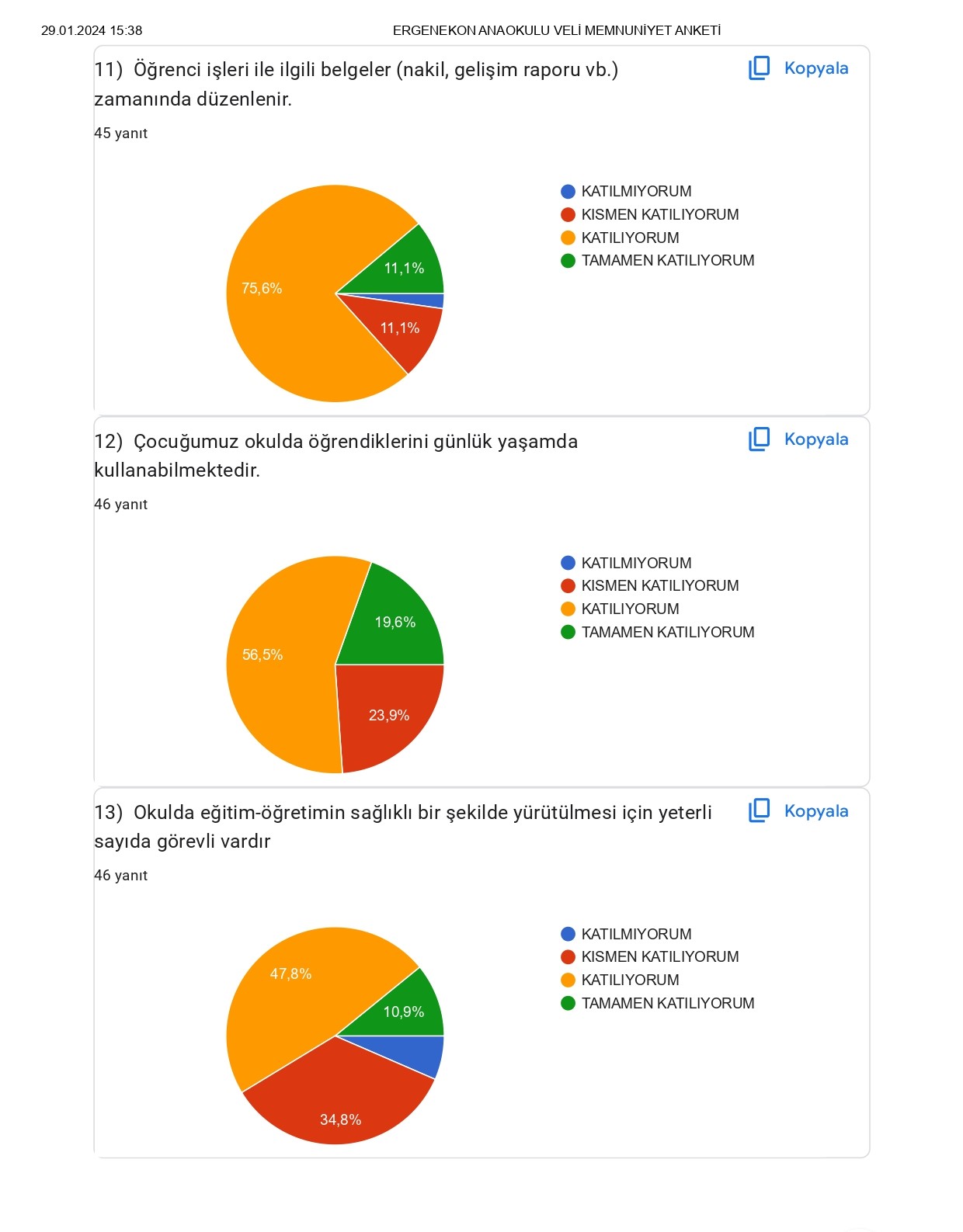 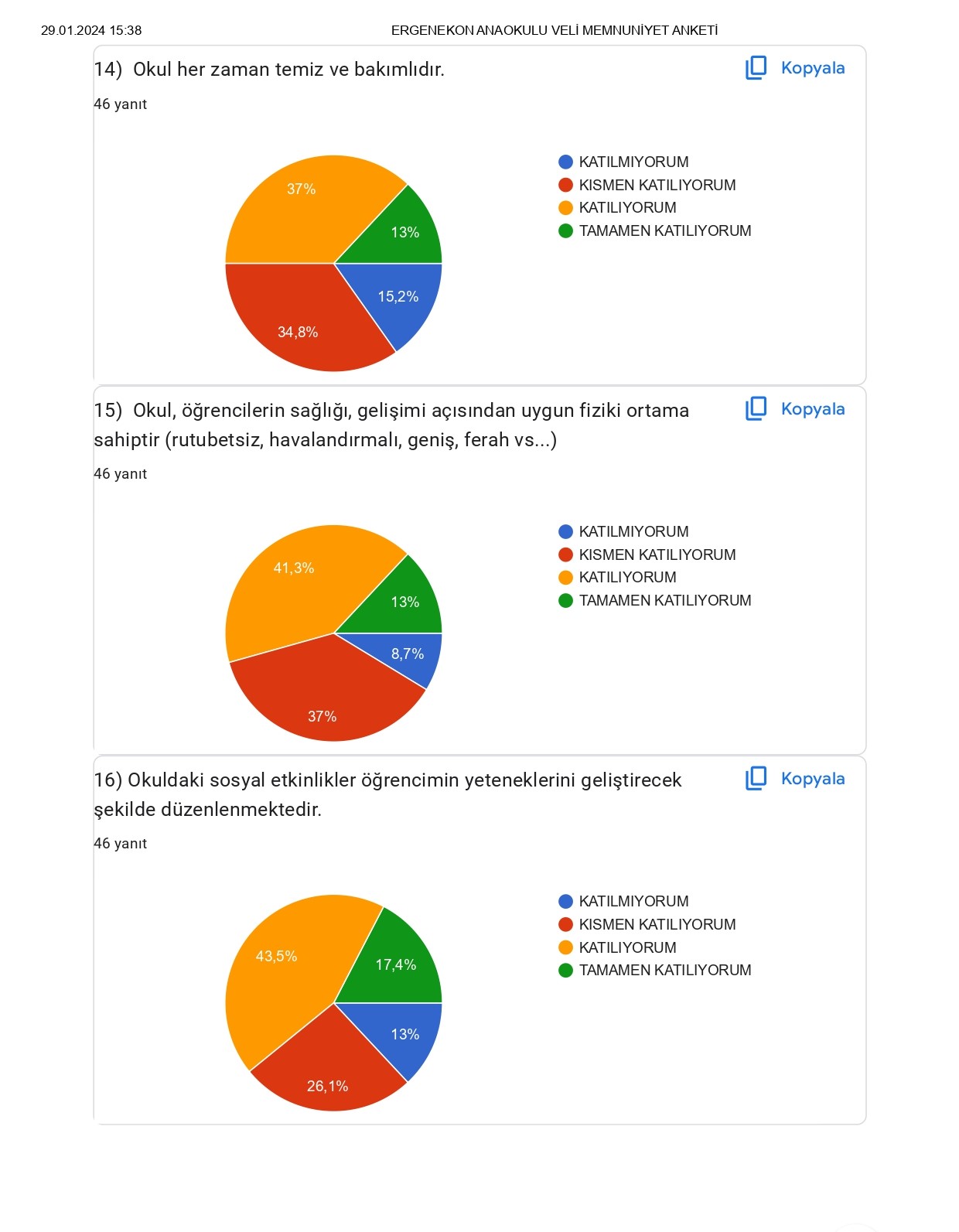 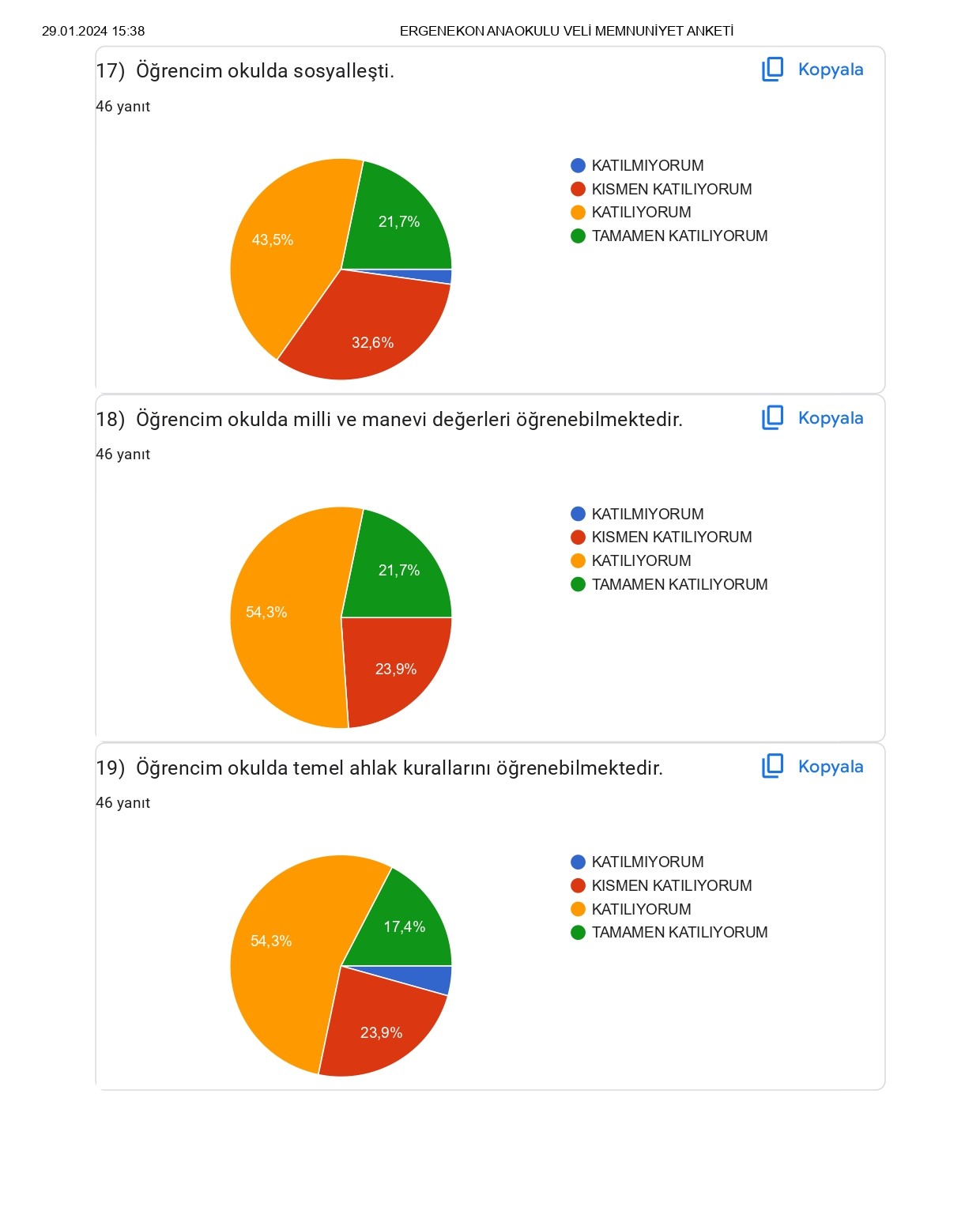 Kurum Kültürü AnaliziMüdürlüğümüzde kurum kültürünün oluşturulması için iş ve işlemlerde birim içi ve birimler arası koordinasyon sağlanmaktadır. Birimlerde görevlendirilen personel, katıldığı hizmet içi eğitimlere, ilgi ve yeteneklerine göre belirlenmektedir. Müdürlüğümüzde görevli şube müdürleri, birim şefleri ve birim personeli arasında hiyerarşik bir sistem olmakla birlikte gerek yöneticiler gerekse personel arasında yatay iletişim mevcuttur. Her çalışanın fikirlerini rahatlıkla ifade edebileceği şekilde koordinasyon mekanizması oluşturulmuştur. Yönetici ve personelimizin mesleki yetkinliklerinin geliştirilmesi için hizmet içi eğitim faaliyetlerine katılımları teşvik edilmektedir. Stratejik Yönetim Sürecinde karar alma mekanizması işletilirken iç ve dış paydaşların görüşleri dikkate alınmaktadır. Müdürlüğümüz çalışmalarına etki düzeyleri ve önemleri değerlendirilerek beklenti ve öneriler, karar alma mekanizmasına dâhil edilmektedir. Çalışmalar kurgulanırken dönemsel, çevresel, sosyolojik ve benzeri değişkenler dikkate alınmakta, sorunların çözümü ve ihtiyaçların giderilmesi amacıyla yapılan çalışmalarda bu değişkenler değerlendirilmektedir. Stratejik plan hazırlanması çalışmaları kapsamında yapılan tüm faaliyetler İlçe Millî Eğitim Müdürümüzün bilgileri ve tensipleri dâhilinde yürütülmektedir. Ancak stratejik planlama ve izleme-değerlendirme çalışmaları başta olmak üzere “Stratejik Yönetim Süreci” ile ilgili iş ve işlemleri koordine edecek nitelikte ve okul/kurumlarımızın kendi stratejik planlarını belirli periyotta değerlendirmeleri için personelin yeterli sayıda bulunmaması bu konudaki ihtiyacın giderilmesi zorunluluğunu ortaya koymaktadır.2024-2028 Stratejik Plan hazırlık çalışmaları kapsamında yapılan iç paydaş (çalışanlar) anketi ve analiz çalışmalarında elde edilen bulgu, sonuç, öneri ve değerlendirmeler aşağıda sunulmuştur. İlçemizde düzenlenen iç paydaş toplantısı sonucunda alınan görüşler aşağıya sıralanmıştır. Teşkilat YapısıErgenekon Anaokulu Müdürlüğü 14/09/2011 tarih ve 28054 sayılı Kanun (652 sayılı kanun hükmünde kararname) ile yönetim ve organizasyon yapısı belirlenmiş olup iş ve işlemlerini bu kanun doğrultusunda yürütmektedir.Şekil 6: Teşkilat Şemasıİnsan KaynaklarıKurumlarda insan kaynaklarını, organizasyonel amaçlar doğrultusunda en verimli şekilde kullanmak; insan kaynağının iç ve dış gelişmelere uygun olarak etkin bir şekilde planlanmasını, geliştirilmesini ve değerlendirilmesini sağlamak kurumun verimliliği açısından büyük önem taşımaktadır.Ergenekon Anaokulu müdürlüğü personeli ve bilgileri aşağıda yer alan tablolarda belirtilmiştir.	Tablo 8: Ergenekon Anaokulu Müdürlüğü Personel YapısıTeknolojik KaynaklarTablo 9: Teknolojik AltyapıOkulumuzda elektronik ortamda belge aktarım işlemleri DYS (Doküman Yönetim Sistemi) ile gerçekleştirilmektedir. Ayrıca Müdürlüğümüz ile bağlı kurumlar ve diğer resmi kurumlar arasında DYS aracılığıyla yazışmalar yapılmaktadır. Bakanlığımızın kurmuş olduğu MEBBİS vâsıtasıyla, kurumsal ve bireysel iş ve işlemlerin büyük bölümü, ayrıca personel ve öğrenci işlemlerini içeren modüller tek bir yapıda kurgulanmış, teşkilatın tüm birimlerinin kullanımına sunulmuştur. Bütün okul ve kurumlarda MEBBİS üzerinden “Yatırım İşlemleri, MEİS, e-Alacak, e-Burs, Evrak, TEFBİS, Kitap Seçim, e-Soruşturma Modülü,  Sınav,  Sosyal Tesis, e-Mezun, İKS, MTSK, Özel Öğretim Kurumları, Engelli Birey, RAM, TKB, Öğretmenevleri, Performans Yönetim Sistemi, Yönetici, Mal, Hizmet ve Yapım Harcamaları, Özlük, Halk Eğitim, e-Okul, Veli Bilgilendirme Sistemi” ve benzeri başlıklarında çalışmalar yürütülmektedir. Bakanlığımızın Veri Toplama Sistemi aktif olarak kullanılmaktadır. Ayrıca “CİMER, MEBİM, Açık Kapı,” gibi servisler aracılığıyla birey ve kurumlara talep, görüş, öneri, şikâyet ve ihbar başlıklarıyla hızlı ve etkin bir biçimde hizmet sağlanmaktadır.Fiziki Kaynak AnaliziOkulumuzun binası ile açık ve kapalı alanlarına ilişkin temel bilgiler altta yer almaktadır.Tablo 10: Okul Fiziki YapısıMali KaynaklarPlanlama sürecinin önemli unsurlarından biri de maliyetlendirmedir. Belirlenen amaç ve hedeflere ulaşabilmek için kaynakların bütçeyle ilişkilendirilmesi gerekmektedir. Böylece kaynakların belirlenmiş olan amaçlar doğrultusunda daha etkili ve verimli bir şekilde kullanılması sağlanacaktır.Eğitim ve öğretimin başlıca finans kaynaklarını merkezî yönetim bütçesinden ayrılan pay, il özel idareleri bütçesinden ayrılan kaynaklar, ulusal ve uluslararası kurum kuruluşlardan sağlanan hibe, kredi ve burslar, katlım ücretler,  gerçek ve tüzel kişilerin bağışları ve okul-aile birlikleri gelirleri oluşturmaktadır. Tablo 11: Ergenekon Anaokulu Müdürlüğü (Ekonomik Sınıflandırma) PESTLE AnaliziPESTLE analiziyle Müdürlüğümüz üzerinde etkili olan veya olabilecek politik, ekonomik, sosyokültürel, teknolojik, yasal ve çevresel dış etkenlerin tespit edilmesi amaçlanmıştır. GZFT AnaliziMüdürlüğümüzün performansını etkileyecek stratejik konuları belirlemek ve yönetebilmek amacıyla gerçekleştirilen durum analizi çalışmaları kapsamında SPE tarafından GZFT Analizi yapılmıştır. Durum analizi kapsamında kullanılacak temel yöntem olan GZFT (Güçlü Yönler, Zayıf Yönler, Fırsatlar ve Tehditler ) analizidir. Genel anlamda kurum/kuruluşun bir bütün olarak mevcut durumunun ve tecrübesinin incelenmesi, üstün ve zayıf yönlerinin tanımlanması ve bunların çevre şartlarıyla uyumlu hale getirilmesi sürecine GZFT analizi adı verilir. GZFT analizi, kurum/kuruluş başarısı üzerinde kilit role sahip faktörlerin tespit edilerek, stratejik kararlara esas teşkil edecek şekilde yorumlanması sürecidir. Bu süreçte kurum/kuruluş ve çevresiyle ilgili kilit faktörler belirlenerek niteliğini artırmak için izlenebilecek stratejik alternatifler ortaya konulmaktadır. İdarenin ve idareyi etkileyen durumların analitik bir mantıkla değerlendirilmesi ve idarenin güçlü ve zayıf yönleri ile idareye karşı oluşabilecek idarenin dış çevresinden kaynaklanan fırsatlar ve tehditlerin belirlendiği bir durum analizi yöntemidir.Müdürlüğümüzce yapılan GZFT analizinde Müdürlüğümüzün güçlü ve zayıf yönleri ile Müdürlüğümüz için fırsat ve tehdit olarak değerlendirilebilecek unsurlar tespit edilmiştir.Tespitler ve İhtiyaçların BelirlenmesiErgenekon Anaokulu Müdürlüğü olarak mevcut durum analizimizin yapılması ile ortaya çıkan temel sorunlarımız ve gelişim alanlarımızın hangileri olduğu analizler sonucunda ortaya çıkarılmıştır. Müdürlük olarak 2028 yılında Kayseri eğitimini her bireyin eğitme ulaşabildiği, kapasite olarak her bireyin eğitim tesislerinden faydalanabildiği, kalite olarak Avrupa standartlarına ulaşabilmiş olmayı amaçlamaktayız. Durum analizinde yer alan her bir bölümde yapılan analizler sonucunda belirlenmiş olan tespitler ve ihtiyaçlardan yola çıkılarak müdürlüğümüz stratejik planının mimarisi oluşturulmuştur.GELECEĞE BAKIŞBu bölümde; Müdürlüğümüzün misyonu, vizyonu ve temel değerleri ile stratejik amaçları, stratejik hedefleri, performans göstergeleri ve eylemleri yer almaktadır.Misyon, Vizyon ve Temel DeğerlerTürkiye Cumhuriyeti Anayasası, 1739 sayılı Millî Eğitim Temel Kanunu, 1 (Bir) numaralı Cumhurbaşkanlığı Kararnamesi ve ilgili diğer mevzuat ve üst politika belgelerinden yararlanılarak Müdür, Üst Kurul ve Ekip Üyelerinin görüşleri doğrultusunda Müdürlüğümüzün misyonu oluşturulmuştur. Uzun vadede Müdürlüğümüzün gerçekleştirmek istediklerini ve ulaşmak istediği yeri yansıtacak şekilde kurumun vizyonu oluşturulmuştur. Temel değerlerimiz; Strateji Geliştirme Şubesi çalışanlarının görüşleri dikkate alınarak nitel analiz, toplumsal beklentiler, paydaş düşünceleri, kurumun vizyonu gibi faktörler değerlendirilerek ortaya konulmuştur.Ergenekon Anaokulu Müdürlüğü Temel DeğerleriEşitlik ve Adalet: Her öğrencinin, öğretmenin ve çalışanın eğitimde eşit haklara ve fırsatlara sahip olduğuna inanıyoruz. Adaleti temel alarak, toplumsal cinsiyet, etnik köken, sosyoekonomik durum ve diğer ayrımcılık unsurlarıyla mücadele ediyoruz.Çeşitliliğe Saygı: Farklı kültürlerden gelen öğrencilerin ve ailelerin çeşitliliğini saygıyla karşılıyor, bu çeşitliliği güçlü bir eğitim kaynağı olarak görüyoruz. Çeşitlilik, öğrencilerimizin küresel dünyada daha iyi anlamalarına ve etkileşimde bulunmalarına katkıda bulunur.Öğrenci Merkezli Yaklaşım: Eğitimde öğrencinin ihtiyaçlarını ve merakını merkeze alıyoruz. Her bir öğrencinin bireysel potansiyelini ortaya çıkarmak ve kişisel gelişimini desteklemek için çaba gösteriyoruz.Sürekli Gelişim: Eğitim süreçlerimizi ve stratejilerimizi sürekli olarak değerlendiriyor ve geliştiriyoruz. Yenilikçi eğitim modellerini ve teknolojilerini entegre ederek, eğitimde sürekli bir gelişim ve ilerleme sağlamayı amaçlıyoruz.Toplumsal Sorumluluk: Öğrencilerimizi, toplumlarına karşı sorumlu bireyler olarak yetiştirmeyi taahhüt ediyoruz. Toplumsal sorunlara duyarlılık geliştirmelerine ve aktif bir şekilde katkı sağlamalarına destek oluyoruz.İşbirliği ve Açıklık: Eğitimde başarı için paydaşlarımızla işbirliği içinde çalışıyoruz. Öğrencilerin eğitimine ve gelişimine katkıda bulunmak adına velilerle, öğretmenlerle, yerel yönetimle ve iş dünyasıyla açık ve etkileşimli bir iletişim sürdürüyoruz.Bu temel değerler, Ergenekon İlkokulu Müdürlüğü'nün misyonu ve vizyonunu destekleyen temel prensipleri yansıtmakta ve eğitimde kaliteli bir hizmet sunma çabasını yansıtmaktadır.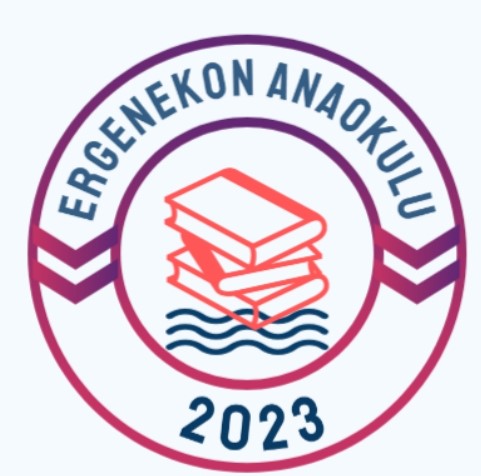 ABAvrupa BirliğiABİDEAkademik Becerilerin İzlenmesi ve DeğerlendirilmesiAR-GEAraştırma, GeliştirmeEBAEğitim Bilişim AğıE-OkulOkul Yönetim Bilgi SistemiFATİHFırsatları Artırma ve Teknolojiyi İyileştirme HareketiGZFTGüçlü, Zayıf, Fırsat, TehditHBÖHayat Boyu ÖğrenmeİHLİmam-Hatip LisesiİKBİnsan Kaynakları BölümüKHKKanun Hükmünde KararnameLGSLiselere Giriş SınavıMEBMillî Eğitim BakanlığıMEBBİSMillî Eğitim Bakanlığı Bilişim SistemleriMEİSMillî Eğitim İstatistik ModülüMEMMillî Eğitim MüdürlüğüMTEMesleki ve Teknik EğitimOECDOrganisation for Economic Co-operation and Development
(İktisadi İşbirliği ve Kalkınma Teşkilatı)PESTLEPolitik, Ekonomik, Sosyolojik, Teknolojik, Yasal ve Ekolojik AnalizPİKTES: Türk Eğitim Sisteminde Çocuklar İçin Kapsayıcı Eğitimin Desteklenmesi ProjesiPISAProgramme for International Student Assesment
(Uluslararası Öğrenci Değerlendirme Programı)SWOTStrenghts, Weaknesses, Opportunıtıes, Threats (Güçlü ve zayıf yönler, fırsatlar ve tehditler analizi)SGBStrateji Geliştirme BaşkanlığıSPStratejik PlanSTKSivil Toplum KuruluşlarıTÜBİTAKTürkiye Bilimsel ve Teknolojik Araştırma KurumuTÜİKTürkiye İstatistik KurumuYEĞİTEKYenilik ve Eğitim Teknolojileri Genel MüdürlüğüBİETHŞBilgi İşlem ve Eğitim Teknolojileri Hizmetleri ŞubesiDHŞDestek Hizmetleri ŞubesiDÖHŞDin Öğretimi Hizmetleri ŞubesiHBÖHŞHayat Boyu Öğrenme Hizmetleri ŞubesiHHBHukuk Hizmetleri BirimiİEHŞİnşaat ve Emlak Hizmetleri ŞubesiİKHŞİnsan Kaynakları Hizmetleri ŞubesiMTEHŞMesleki ve Teknik Eğitim Hizmetleri ŞubesiOHŞOrtaöğretim Hizmetleri ŞubesiÖERHŞÖzel Eğitim ve Rehberlik Hizmetleri ŞubesiÖDSHŞÖlçme, Değerlendirme ve Sınav Hizmetleri ŞubesiÖÖKHŞÖzel Öğretim Kurumları Hizmetleri ŞubesiÖZLBÖzel BüroSGHŞStrateji Geliştirme Hizmetleri ŞubesiTEHŞTemel Eğitim Hizmetleri ŞubesiAdı SoyadıÜnvanıErsel TÜRKMENOkul MüdürüBayram ŞENGÖNÜLMüdür YardımcısıHamiyet ÖZDEMİROkul Aile Birliği BaşkanıSevil KALDIRIMCIÖğretmenDilek İNCEÖğretmenAdı SoyadıÜnvanıGöreviBayram ŞENGÖNÜLMüdür YardımcısıBaşkanSevil KALDIRIMCIÖğretmenÜyeDilek İNCEÖğretmenÜyeÖzlem ALTINTAŞÖğretmenÜyeDerya BULUTÖğretmenÜyeS.NoYürütülen ÇalışmaTarih1Bilgilendirmelerin YapılmasıOcak 20232Ekiplerin kurulmasıŞubat 20233Dd        Durum AnaliziHaziran 20234Geleceğe bakışHaziran 20235Taslağın İl Millî Eğitim Müdürlüğüne GönderilmesiKasım 20236Taslakta Düzeltmelerin YapılmasıAralık 20237Onay ve YayımOcak 2024KURUM KİMLİK BİLGİSİKURUM KİMLİK BİLGİSİKurum Adı ERGENEKON ANAOKULU MÜDÜRLÜĞÜKurum Statüsü Kamu                        ÖzelKurumda Çalışan Personel SayısıYönetici              : 2Öğretmen           : 6Memur                : 0Hizmetli              : 0Öğrenci Sayısı116Öğretim Şekli  Normal                  İkiliKURUM İLETİŞİM BİLGİLERİKURUM İLETİŞİM BİLGİLERİKurum Telefonu / FaxTelefon  : 0352 338 03 37Faks        : 0352 338 03 37Kurum Web Adresihttps://772728.meb.k12.tr/Mail Adresi772728@meb.k12.trKurum Adresi Mahalle        : Turgut Reis Mahallesi. Posta Kodu  : 38600 İlçe                :  Kocasinan İli                   :  KayseriKurum MüdürüErsel TÜRKMEN        : GSM Tel: 5304653374Kurum Müdür YardımcılarıBayram ŞRNGÖNÜL :  GSM Tel: 5346962027KANUNKANUNKANUNKANUNTarihSayıNoAdı23/07/196512056657Devlet Memurları Kanunu24/10/2003252694982Bilgi Edinme Hakkı Kanunu24/6/1973145741739Millî Eğitim Temel Kanunu12/1/196110705222İlköğretim ve Eğitim Kanunu YÖNETMELİKYÖNETMELİKYÖNETMELİKYayımlandığı Resmi Gazete/Tebliğler DergisiYayımlandığı Resmi Gazete/Tebliğler DergisiAdıTarihSayıAdı09/09/202332304Millî Eğitim Bakanlığı Ölçme ve Değerlendirme Yönetmeliği08/02/202332098Millî Eğitim Bakanlığına Bağlı Özel Program ve Proje Uygulayan Eğitim Kurumlarına Öğretmen Atama ve Yönetici Görevlendirme Yönetmeliği12/05/202231833Aday Öğretmenlik ve Öğretmenlik Kariyer Basamakları Yönetmeliği11/03/202231775Millî Eğitim Bakanlığı Personeli Hizmet İçi Eğitim Yönetmeliği02/01/202231707Millî Eğitim Bakanlığı Disiplin Amirleri Yönetmeliği05/02/202131386Millî Eğitim Bakanlığına Bağlı Eğitim Kurumlarına Yönetici Seçme Ve Görevlendirme Yönetmeliği14/08/202031213Millî Eğitim Bakanlığı Rehberlik ve Psikolojik Danışma Hizmetleri Yönetmeliği15/10/201930919Millî Eğitim Bakanlığı Öğretmenler Günü Kutlama Yönetmeliği
7/7/201830471Özel Eğitim Hizmetleri Yönetmeliği21/6/201830455Milli Eğitim Bakanlığı Eğitim Kurumlarına Yönetici Görevlendirme Yönetmeliği30236Millî Eğitim Bakanlığı Rehberlik Hizmetleri Yönetmeliği30221Okul Servis Araçları Yönetmeliği20/8/201730160Millî Eğitim Bakanlığı Teftiş Kurulu Yönetmeliği24/6/2017Millî Eğitim Bakanlığı Kurum Açma, Kapatma ve Ad Verme Yönetmeliği8/6/2017Millî Eğitim Bakanlığı Eğitim Kurumları Sosyal Etkinlikler Yönetmeliği7340796Milli Eğitim Bakanlığı Aday Memurlarının Yetiştirilmelerine İlişkin Yönetmelik25/11/201629899Millî Eğitim Bakanlığına Bağlı Resmi Okullarda Yatılılık, Bursluluk, Sosyal Yardımlar ve Okul Pansiyonları Yönetmeliği BKK-2016/948729329Milli Eğitim Bakanlığı Öğretmenlerin Atama ve Yer Değiştirme Yönetmeliği11/9/2014Milli Eğitim Bakanlığı Taşıma Yoluyla Eğitime Erişim Yönetmeliği26/7/201429072Milli Eğitim Bakanlığı Okul Öncesi Eğitim ve İlköğretim Kurumları Yönetmeliği18/6/201429034Millî Eğitim Bakanlığına Bağlı Eğitim Kurumları Yönetici ve Öğretmenlerinin Norm Kadrolarına İlişkin Yönetmelik27/11/201228480Millî Eğitim Bakanlığına Bağlı Okul Öğrencilerinin Kılık ve Kıyafetlerine Dair Yönetmelik9/2/201228199Milli Eğitim Bakanlığı Okul-Aile Birliği YönetmeliğiYÖNERGEYÖNERGEYÖNERGEYayınYayınAdıTarihSayıAdı11/10/202386847281 Millî Eğitim Bakanlığı Yazılı ve Uygulamalı Sınavlar Yönergesi23/08/202381990708 Millî Eğitim Bakanlığı Yenilik ve Eğitim Teknolojileri Genel Müdürlüğünün Teşkilat ve Görevlerine İlişkin Yönerge15/08/202381543304 Millî Eğitim Bakanlığı Destekleme ve Yetiştirme Kursları Yönergesi13/09/202257577443 Millî Eğitim Bakanlığı Eğitim ve Öğretim Çalışmalarının Planlı Yürütülmesine İlişkin Yönerge13/05/2022
49594775 Öğretmenlik Kariyer Basamakları Mesleki Gelişim Çalışmaları ve Eğitim Programına İlişkin Yönerge09/05/202249207871 Millî Eğitim Bakanlığı İlkokullarda Yetiştirme Programı Yönergesi17/02/202243714638 Millî Eğitim Bakanlığı Öğretmen Yetiştirme ve Geliştirme Genel Müdürlüğü Çalışma Yönergesi20/10/202135152920 Millî Eğitim Bakanlığı Ücretsiz Ders Kitabı ve Eğitim MateryaliYardımcı Kaynak Dağıtımına İlişkin Yönerge08/10/202014351636 TİP 1 DİYABETLİ ÖĞRENCİLERİN OKUL/KURUMLARDA BAKIMI VE DESTEKLENMESİ HAKKINDA YÖNERGE16/04/20206428158 Millî Eğitim Bakanlığı Özel Kurslar Sınav Yönergesi20/01/20201563891 Millî Eğitim Bakanlığı Sosyal Etkinlik İzinleri Yönergesi19/11/201922916715 Millî Eğitim Bakanlığına Bağlı Kurumlarda Görev Yapan Personelin Bilimsel Toplantılara Katılım Yönergesi03/04/20196738897 Ortaöğretime Geçiş Yönergesi18/9/201816702389Milli Eğitim Bakanlığı İlkokullarda Yetiştirme Programı Yönergesi 5/6/201810943576Okul İnternet Siteleri Yönergesi26/3/20186197771Ortaöğretime Geçiş Yönergesi16/11/201719383997Kütüphane Haftası Kutlama Yönergesi25/8/201712827610Milli Eğitim Bakanlığı Eğitim Kurulları ve Zümreleri Yönergesi22/8/201712650927Milli Eğitim Bakanlığı Eğitim Bölgeleri Yönergesi27/3/20174042083Millî Eğitim Bakanlığı Okul Öncesi Eğitim ve İlköğretim Kurumları Standartları Uygulama Yönergesi12/8/20168649147Millî Eğitim Bakanlığı Merkezî Sistem Sınav Yönergesi26/8/20143557646Milli Eğitim Bakanlığı Okul Öncesi Eğitim ve İlköğretim Kurumları Çocuk Kulüpleri Yönergesi16/1/201334932Millî Eğitim Bakanlığı İzin YönergesiMEVZUAT ANALİZİMEVZUAT ANALİZİSıra NoMevzuat Adı1AtamaMEB Norm Kadro YönetmeliğiMEB Öğretmenlerinin Atama ve Yer Değiştirme YönetmeliğiMEB Eğitim Kurumları Yöneticilerinin Atama2Ödül, Sicil ve Disiplin657 Sayılı Devlet Memurları KanunuMillî Eğitim Bakanlığı Personeline Başarı, Üstün Başarı Belgesi ve Ödül Verilmesine Dair Yönerge3Okul Yönetimi1739 Sayılı Milli Eğitim Temel KanunuOkul Öncesi Eğitim ve İlköğretim Kurumları YönetmeliğiOkul-Aile Birliği YönetmeliğiMEB Yönetici ve Öğretmenlerinin Ders ve Ek Ders Saatlerine İlişkin YönetmelikTaşınır Mal Yönetmeliği4Eğitim ve ÖğretimMEB Eğitim Kurulları ve Zümreleri YönergesiMEB Eğitim Öğretim Çalışmalarının Planlı Yürütülmesine İlişkin YönergeMEB Öğrencileri Yetiştirme Kursları YönergesiMilli Eğitim Bakanlığı Ders Kitapları ve Eğitim Araçları YönetmeliğiÖğrencilerin Ders Dışı Eğitim ve Öğretim Faaliyetleri Hakkında Yönetmelik5Mühür, Yazışma, ArşivResmi Yazışmalarda Uygulanacak Usul ve Esaslar Hakkında YönetmelikMEB Arşiv Hizmetleri YönetmeliğiResmi Mühür Yönetmeliği6Rehberlik ve Sosyal EtkinliklerRehberlik Hizmetleri YönetmeliğiMEB Eğitim Kurumları Sosyal Etkinlikler YönetmeliğiMEB Bayrak Törenleri YönergesiOkul Spor Kulüpleri YönetmeliğiMEB Okul Kütüphaneleri Yönetmeliği7Öğrenci İşleriMEB Demokrasi Eğitimi ve Okul Meclisleri YönergesiOkul Servis Araçları Hizmet YönetmeliğiİYEP Yönergesi8Personel İşleriMEB Personeli izin YönergesiKamu Kurum ve Kuruluşlarında Çalışan Personelin Kılık Kıyafet YönetmeliğiMemurların Hastalık Raporlarını Verecek Hekim ve Sağlık Kurulları Hakkında YönetmelikMEB Personeli Görevde Yükselme ve Unvan Değişikliği Yönetmeliği9İsim ve TanıtımMEB Kurum Tanıtım YönetmeliğiMilli Eğitim Bakanlığına Bağlı Kurumlara Ait Açma, Kapatma ve Ad Verme YönetmeliğiTemel Üst Politika BelgeleriDiğer Üst Politika Belgeleri12. Kalkınma PlanıTÜBİTAK Vizyon 2023 Eğitim ve İnsan Kaynakları RaporuOrta Vadeli Programlar (2024-2026)Hayat Boyu Öğrenme Strateji Belgesi 2024 Yılı Cumhurbaşkanlığı Yıllık ProgramıMeslekî ve Teknik Eğitim Strateji Belgesi Cumhurbaşkanlığı Türkiye Yüzyılı VizyonuMesleki Eğitim Kurulu KararlarıMillî Eğitim Bakanlığı Eğitimde Türkiye Yüzyılı VizyonuUlusal Öğretmen Strateji Belgesi (2017-2023)MEB 2019-2023 Stratejik PlanıTürkiye Yeterlilikler Çerçevesi Faaliyet AlanıÜrün ve HizmetlerEğitim ve Öğretim1.Eğitim ve öğretime erişim imkânlarının sağlanması2. Yabancı öğrencilerin eğitim ve öğretimine yönelik  iş ve işlemlerin yürütülmesi3. Hayat boyu öğrenme kapsamında eğitim ve öğretim faaliyetlerinin düzenlenmesi4. Öğretim programlarının ve haftalık ders çizelgelerinin hazırlanması ve uygulanması5. Elektronik ders içeriklerinin geliştirilmesi6. Ders kitaplarının ve diğer eğitim materyallerinin temin edilmesi7. Eğitsel tanılama ve yönlendirme faaliyetlerinin yürütülmesi8. Kişisel, eğitsel ve mesleki rehberlik faaliyetlerinin yürütülmesi9. Psikososyal koruma, önleme ve müdahale hizmetlerinin verilmesi10. Özel politika gerektiren bireylerin eğitim ve öğretimine ilişkin iş ve işlemlerin yürütülmesi11. Yatılılık, bursluluk ve özel öğretim teşvikleri hizmetlerinin yürütülmesiBilimsel, Kültürel, Sanatsal ve Sportif Faaliyetler1. Okuma kültürünün geliştirilmesine yönelik çalışmaların yürütülmesi2. Öğrencilere yönelik yerel, ulusal düzeyde bilimsel, kültürel, sanatsal ve sportif faaliyetlerin düzenlenmesi ve Katılımlarının sağlanması3. Öğrencilerin okul başarısını artıracak çalışmaların yapılması4. Öğrencilerin okul dışı etkinliklerine ilişkin çalışmaların yapılmasıFaaliyet AlanıÜrün ve HizmetlerÖlçme ve Değerlendirme1. Ölçme ve değerlendirme iş ve işlemlerini birimlerle işbirliği içerisinde yürütülmesinin sağlanması2. Sınavların uygulanması ile ilgili organizasyonu yapmak ve sınav güvenliğinin sağlanması3. Bilişime ilişkin Bakanlık ve diğer birim projelerine ilişkin iş ve işlemlerinin yürütülmesi4. Eğitim bilişim ağının kullanımının yaygınlaştırılmasının sağlanması5. İl geneli ölçme değerlendirme çalışmaları ve araştırmaları ile bu kapsamdaki sınav uygulamaları, il millî eğitim müdürlüğü ölçme, değerlendirme ve sınav hizmetleri Şube Müdürlüğü bünyesinde oluşturulan ölçme değerlendirme merkezi tarafından yürütülür. İhtiyaç görülmesi halinde ilçe millî eğitim müdürlüklerinde il geneli ölçme değerlendirme araştırmaları ile bu kapsamdaki sınav uygulamaları il millî eğitim müdürlüğü ölçme değerlendirme merkezi tarafından yürütülmesinin sağlanmasıAraştırma, Geliştirme, Proje ve Protokoller1. Proje ve protokollerin hazırlanması, uygulanması ve değerlendirilmesi2. Eğitim ve öğretimin geliştirilmesine yönelik araştırma ve geliştirme faaliyetlerinin yürütülmesi3. Öğrenci ve öğretmenlerin değişim ve hareketlilik programlarından yararlanabilmeleri için gerekli iş ve işlemlerin yürütülmesi4. Stratejik plan ve performans programının hazırlanması, uygulanması izlenip değerlendirilmesi ve faaliyet raporunun hazırlanmasıYönetim ve Denetim Hizmetleri1. İstatistikî verilerin toplanması, analizi ve yayınlaması2. Öğretim programlarının uygulamalarını izlemek ve rehberlik faaliyetlerinin yürütülmesi3. Eğitim-öğretim ve yönetim faaliyetlerinin denetim ve değerlendirme çalışmalarının yapılması4. İzleme ve değerlendirme raporlarının hazırlanması5. l/ilçe millî eğitim müdürlükleri ile eğitim kurumlarının teftiş, denetim, rehberlik, işbaşında yetiştirme ve değerlendirme hizmetlerinin yürütülmesi6. İnceleme, soruşturma veya ön inceleme raporlarıyla ilgili iş ve işlemlerinin yürütülmesi7. Müdürlüğümüze bağlı sosyal tesis ve işletmelere ilişkin iş ve işlemlerin yürütülmesi8. Müdürlüğümüz ödeneklerine ilişkin iş ve işlemleri yürütülmesi9. Yatırım programlarının hazırlanması ve izlenmesi10. Her kademedeki öğrencilere yönelik dernek ve vakıflar ile gerçek ve diğer tüzel kişilerce açılacak veya işletilecek yurt, pansiyon ve benzeri kurumların açılması, devri, nakli ve kapatılmasıyla ilgili esasların belirlenmesi ve denetimi 11. Müdürlüğümüz faaliyetlerine yönelik bilgi edinme, talep, ihbar, şikâyet, görüş ve önerilere ilişkin işlemlerin yürütülmesiİnsan Kaynakları1. Çalışanların mesleki gelişimlerine yönelik faaliyetlerin yürütülmesi2 Norm belirleme, atama, görevlendirme, yer değiştirme, terfi ve benzeri özlük işlemlerinin yürütülmesi3. Personelin pasaport ve yurt dışı iş ve işlemlerini yürütmek4.Eğitim ve Öğretim kurumları yöneticilerinin niteliğinin artırılmasıFiziki ve Teknolojik Altyapı1. Okul ve kurum binaları dâhil, taşınmazlara ilişkin her türlü yapım, bakım ve onarım işlerini ve bunlara ait kontrol, koordinasyon ve mimari proje çalışmalarının yürütülmesi2. Müdürlüğümüzün taşınır ve taşınmazlarına ilişkin işlemlerin yürütülmesi3. Eğitim ve öğretim teknolojilerinin öğrenme süreçlerinde etkin kullanılmasına yönelik altyapı çalışmalarının yürütülmesi4. Özel okulların arsa tahsisi, teşvik ve vergi muafiyeti ile ilgili iş ve işlemlerinin yürütülmesi5. Kamulaştırma yoluyla arsa üretimi6. Hizmet alanlarıyla ilgili bilişim teknolojilerine yönelik çalışmaların yürütülmesiFaaliyet AlanıÜrün ve HizmetlerYönetim ve Denetim Hizmetleri1. İstatistikî verilerin toplanması, analizi ve yayınlaması2. Öğretim programlarının uygulamalarını izlemek ve rehberlik faaliyetlerinin yürütülmesi3. Eğitim-öğretim ve yönetim faaliyetlerinin denetim ve değerlendirme çalışmalarının yapılması4. İzleme ve değerlendirme raporlarının hazırlanması5. l/ilçe millî eğitim müdürlükleri ile eğitim kurumlarının teftiş, denetim, rehberlik, işbaşında yetiştirme ve değerlendirme hizmetlerinin yürütülmesi6. İnceleme, soruşturma veya ön inceleme raporlarıyla ilgili iş ve işlemlerinin yürütülmesi7. Müdürlüğümüze bağlı sosyal tesis ve işletmelere ilişkin iş ve işlemlerin yürütülmesi8. Müdürlüğümüz ödeneklerine ilişkin iş ve işlemleri yürütülmesi9. Yatırım programlarının hazırlanması ve izlenmesi10. Her kademedeki öğrencilere yönelik dernek ve vakıflar ile gerçek ve diğer tüzel kişilerce açılacak veya işletilecek yurt, pansiyon ve benzeri kurumların açılması, devri, nakli ve kapatılmasıyla ilgili esasların belirlenmesi ve denetimi 11. Müdürlüğümüz faaliyetlerine yönelik bilgi edinme, talep, ihbar, şikâyet, görüş ve önerilere ilişkin işlemlerin yürütülmesiİnsan Kaynakları1. Çalışanların mesleki gelişimlerine yönelik faaliyetlerin yürütülmesi2 Norm belirleme, atama, görevlendirme, yer değiştirme, terfi ve benzeri özlük işlemlerinin yürütülmesi3. Personelin pasaport ve yurt dışı iş ve işlemlerini yürütmek4.Eğitim ve Öğretim kurumları yöneticilerinin niteliğinin artırılmasıFiziki ve Teknolojik Altyapı1. Okul ve kurum binaları dâhil, taşınmazlara ilişkin her türlü yapım, bakım ve onarım işlerini ve bunlara ait kontrol, koordinasyon ve mimari proje çalışmalarının yürütülmesi2. Müdürlüğümüzün taşınır ve taşınmazlarına ilişkin işlemlerin yürütülmesi3. Eğitim ve öğretim teknolojilerinin öğrenme süreçlerinde etkin kullanılmasına yönelik altyapı çalışmalarının yürütülmesi4. Özel okulların arsa tahsisi, teşvik ve vergi muafiyeti ile ilgili iş ve işlemlerinin yürütülmesi5. Kamulaştırma yoluyla arsa üretimi6. Hizmet alanlarıyla ilgili bilişim teknolojilerine yönelik çalışmaların yürütülmesiFaaliyet AlanlarıÜrün/Hizmet NoKocasinan Kaymakamlığıİdari YönetimPersonellerÖğretmenlerOkul/kurum YöneticileriÖğrenciVelilerSivil Toplum Kur.Sivil Toplum Kur.Eğitim ve Öğretim Faaliyetleri1√√√√√√√Eğitim ve Öğretim Faaliyetleri2√√√√√√Eğitim ve Öğretim Faaliyetleri3√√√√√Eğitim ve Öğretim Faaliyetleri4√√√Eğitim ve Öğretim Faaliyetleri5√√√√Eğitim ve Öğretim Faaliyetleri6√√√Eğitim ve Öğretim Faaliyetleri7√√√√√√√Eğitim ve Öğretim Faaliyetleri8√√√√√√√√√Eğitim ve Öğretim Faaliyetleri9√√√√√√√Eğitim ve Öğretim Faaliyetleri10√√√√√√Eğitim ve Öğretim Faaliyetleri11√√√√√Bilimsel, Kültürel, Sanatsal ve Sportif Faaliyetler1√√√√√√√Bilimsel, Kültürel, Sanatsal ve Sportif Faaliyetler2√√√√√√√Bilimsel, Kültürel, Sanatsal ve Sportif Faaliyetler3√√√√√√Bilimsel, Kültürel, Sanatsal ve Sportif Faaliyetler4√√√√√√√Ölçme ve Değerlendirme1√√√√Ölçme ve Değerlendirme2√√√√Ölçme ve Değerlendirme3√√√√Ölçme ve Değerlendirme4√√√√Ölçme ve Değerlendirme5√√√Araştırma, Geliştirme, Proje ve Protokoller1√√√√Araştırma, Geliştirme, Proje ve Protokoller2√√√√2023 Yılı Kurumdaki Mevcut Yönetici Sayısı2023 Yılı Kurumdaki Mevcut Yönetici Sayısı2023 Yılı Kurumdaki Mevcut Yönetici Sayısı2023 Yılı Kurumdaki Mevcut Yönetici Sayısı2023 Yılı Kurumdaki Mevcut Yönetici SayısıSıra NoGöreviErkekKadınToplam1Müdür1012Müdür Yrd.101     	 	Kurum Yöneticilerinin Eğitim Durumu     	 	Kurum Yöneticilerinin Eğitim Durumu     	 	Kurum Yöneticilerinin Eğitim DurumuEğitim Düzeyi2023 Yılı İtibari İle2023 Yılı İtibari İleEğitim DüzeyiKişi Sayısı0ÖnLisans00Lisans2%100Yüksek Lisans00	Kurum Yöneticilerinin Yaş İtibari ile dağılımı	Kurum Yöneticilerinin Yaş İtibari ile dağılımı	Kurum Yöneticilerinin Yaş İtibari ile dağılımıYaş Düzeyleri2023 Yılı İtibari İle2023 Yılı İtibari İleYaş DüzeyleriKişi Sayısı%20-300%30-401%5040-501%5050+...00İdari Personelin Hizmet Süresine İlişkin Bilgiler:İdari Personelin Hizmet Süresine İlişkin Bilgiler:Hizmet SüreleriKişi Sayısı 1-3 Yıl04-6 Yıl07-10 Yıl011-15 Yıl116-20 Yıl020+…1           		2018 Yılı Kurumdaki Mevcut Öğretmen Sayısı           		2018 Yılı Kurumdaki Mevcut Öğretmen Sayısı           		2018 Yılı Kurumdaki Mevcut Öğretmen Sayısı           		2018 Yılı Kurumdaki Mevcut Öğretmen Sayısı           		2018 Yılı Kurumdaki Mevcut Öğretmen SayısıSıra NoBranşıErkekKadınToplam1Okul Öncesi Öğretmeni0662Özel Eğitim0002Sınıf Öğretmeni0003Branş000TOPLAMTOPLAM066   		Öğretmenlerin Yaş İtibari ile Dağılımı   		Öğretmenlerin Yaş İtibari ile DağılımıYaş DüzeyleriKişi Sayısı20-30030-40540-501 	Öğretmenlerin Hizmet Süreleri: 	Öğretmenlerin Hizmet Süreleri:Hizmet SüreleriKişi Sayısı 1-3 Yıl04-6 Yıl07-10 Yıl011-15 Yıl316-20 Yıl220+…12023 Yılı Kurumdaki Mevcut Hizmetli/ Memur Sayısı2023 Yılı Kurumdaki Mevcut Hizmetli/ Memur Sayısı2023 Yılı Kurumdaki Mevcut Hizmetli/ Memur Sayısı2023 Yılı Kurumdaki Mevcut Hizmetli/ Memur Sayısı2023 Yılı Kurumdaki Mevcut Hizmetli/ Memur Sayısı2023 Yılı Kurumdaki Mevcut Hizmetli/ Memur Sayısı2023 Yılı Kurumdaki Mevcut Hizmetli/ Memur Sayısı2023 Yılı Kurumdaki Mevcut Hizmetli/ Memur Sayısı2023 Yılı Kurumdaki Mevcut Hizmetli/ Memur Sayısı2023 Yılı Kurumdaki Mevcut Hizmetli/ Memur SayısıSıra NoSıra NoGöreviGöreviErkekKadınEğitim DurumuHizmet YılıHizmet YılıToplam11 Memur Memur00000022HizmetliHizmetli00000033Sözleşmeli İşçiSözleşmeli İşçi00000044Sigortalı İşçiSigortalı İşçi000000Çalışanların Görev DağılımıÇalışanların Görev DağılımıÇalışanların Görev DağılımıÇalışanların Görev DağılımıÇalışanların Görev DağılımıÇalışanların Görev DağılımıÇalışanların Görev DağılımıÇalışanların Görev DağılımıÇalışanların Görev DağılımıÇalışanların Görev DağılımıÇalışanların Görev DağılımıÇalışanların Görev DağılımıS.N.S.N.UNVANUNVANGÖREVLERİGÖREVLERİGÖREVLERİGÖREVLERİGÖREVLERİGÖREVLERİGÖREVLERİGÖREVLERİ11Okul MüdürüOkul MüdürüOkul öncesi eğitim ve ilköğretim kurumları, ilgili mevzuat hükümleri doğrultusunda diğer çalışanlarla birlikte müdür tarafından yönetilir. Müdür; okulun öğrenci, her türlü eğitim ve öğretim, yönetim, personel, tahakkuk, taşınır mal, yazışma, eğitici ve sosyal etkinlikler, yatılılık, bursluluk, taşımalı eğitim, güvenlik, beslenme, bakım, koruma, temizlik, düzen, nöbet, halkla ilişkiler ve benzeri görevler ile Bakanlık ve il/ilçe millî eğitim müdürlüklerince verilen görevler ile görev tanımında belirtilen diğer görevlerin yerine getirilmesini sağlar.Okul öncesi eğitim ve ilköğretim kurumları, ilgili mevzuat hükümleri doğrultusunda diğer çalışanlarla birlikte müdür tarafından yönetilir. Müdür; okulun öğrenci, her türlü eğitim ve öğretim, yönetim, personel, tahakkuk, taşınır mal, yazışma, eğitici ve sosyal etkinlikler, yatılılık, bursluluk, taşımalı eğitim, güvenlik, beslenme, bakım, koruma, temizlik, düzen, nöbet, halkla ilişkiler ve benzeri görevler ile Bakanlık ve il/ilçe millî eğitim müdürlüklerince verilen görevler ile görev tanımında belirtilen diğer görevlerin yerine getirilmesini sağlar.Okul öncesi eğitim ve ilköğretim kurumları, ilgili mevzuat hükümleri doğrultusunda diğer çalışanlarla birlikte müdür tarafından yönetilir. Müdür; okulun öğrenci, her türlü eğitim ve öğretim, yönetim, personel, tahakkuk, taşınır mal, yazışma, eğitici ve sosyal etkinlikler, yatılılık, bursluluk, taşımalı eğitim, güvenlik, beslenme, bakım, koruma, temizlik, düzen, nöbet, halkla ilişkiler ve benzeri görevler ile Bakanlık ve il/ilçe millî eğitim müdürlüklerince verilen görevler ile görev tanımında belirtilen diğer görevlerin yerine getirilmesini sağlar.Okul öncesi eğitim ve ilköğretim kurumları, ilgili mevzuat hükümleri doğrultusunda diğer çalışanlarla birlikte müdür tarafından yönetilir. Müdür; okulun öğrenci, her türlü eğitim ve öğretim, yönetim, personel, tahakkuk, taşınır mal, yazışma, eğitici ve sosyal etkinlikler, yatılılık, bursluluk, taşımalı eğitim, güvenlik, beslenme, bakım, koruma, temizlik, düzen, nöbet, halkla ilişkiler ve benzeri görevler ile Bakanlık ve il/ilçe millî eğitim müdürlüklerince verilen görevler ile görev tanımında belirtilen diğer görevlerin yerine getirilmesini sağlar.Okul öncesi eğitim ve ilköğretim kurumları, ilgili mevzuat hükümleri doğrultusunda diğer çalışanlarla birlikte müdür tarafından yönetilir. Müdür; okulun öğrenci, her türlü eğitim ve öğretim, yönetim, personel, tahakkuk, taşınır mal, yazışma, eğitici ve sosyal etkinlikler, yatılılık, bursluluk, taşımalı eğitim, güvenlik, beslenme, bakım, koruma, temizlik, düzen, nöbet, halkla ilişkiler ve benzeri görevler ile Bakanlık ve il/ilçe millî eğitim müdürlüklerince verilen görevler ile görev tanımında belirtilen diğer görevlerin yerine getirilmesini sağlar.Okul öncesi eğitim ve ilköğretim kurumları, ilgili mevzuat hükümleri doğrultusunda diğer çalışanlarla birlikte müdür tarafından yönetilir. Müdür; okulun öğrenci, her türlü eğitim ve öğretim, yönetim, personel, tahakkuk, taşınır mal, yazışma, eğitici ve sosyal etkinlikler, yatılılık, bursluluk, taşımalı eğitim, güvenlik, beslenme, bakım, koruma, temizlik, düzen, nöbet, halkla ilişkiler ve benzeri görevler ile Bakanlık ve il/ilçe millî eğitim müdürlüklerince verilen görevler ile görev tanımında belirtilen diğer görevlerin yerine getirilmesini sağlar.Okul öncesi eğitim ve ilköğretim kurumları, ilgili mevzuat hükümleri doğrultusunda diğer çalışanlarla birlikte müdür tarafından yönetilir. Müdür; okulun öğrenci, her türlü eğitim ve öğretim, yönetim, personel, tahakkuk, taşınır mal, yazışma, eğitici ve sosyal etkinlikler, yatılılık, bursluluk, taşımalı eğitim, güvenlik, beslenme, bakım, koruma, temizlik, düzen, nöbet, halkla ilişkiler ve benzeri görevler ile Bakanlık ve il/ilçe millî eğitim müdürlüklerince verilen görevler ile görev tanımında belirtilen diğer görevlerin yerine getirilmesini sağlar.Okul öncesi eğitim ve ilköğretim kurumları, ilgili mevzuat hükümleri doğrultusunda diğer çalışanlarla birlikte müdür tarafından yönetilir. Müdür; okulun öğrenci, her türlü eğitim ve öğretim, yönetim, personel, tahakkuk, taşınır mal, yazışma, eğitici ve sosyal etkinlikler, yatılılık, bursluluk, taşımalı eğitim, güvenlik, beslenme, bakım, koruma, temizlik, düzen, nöbet, halkla ilişkiler ve benzeri görevler ile Bakanlık ve il/ilçe millî eğitim müdürlüklerince verilen görevler ile görev tanımında belirtilen diğer görevlerin yerine getirilmesini sağlar.22Müdür başyardımcısıMüdür başyardımcısıMüdür başyardımcısı, müdürün olmadığı zamanlarda müdüre vekâlet eder ve müdürden sonra okulun yönetiminde birinci derecede sorumludur. Müdür başyardımcısı, görev tanımında belirtilen görevler ile müdür tarafından verilen görevleri yerine getirir.Müdür başyardımcısı, müdürün olmadığı zamanlarda müdüre vekâlet eder ve müdürden sonra okulun yönetiminde birinci derecede sorumludur. Müdür başyardımcısı, görev tanımında belirtilen görevler ile müdür tarafından verilen görevleri yerine getirir.Müdür başyardımcısı, müdürün olmadığı zamanlarda müdüre vekâlet eder ve müdürden sonra okulun yönetiminde birinci derecede sorumludur. Müdür başyardımcısı, görev tanımında belirtilen görevler ile müdür tarafından verilen görevleri yerine getirir.Müdür başyardımcısı, müdürün olmadığı zamanlarda müdüre vekâlet eder ve müdürden sonra okulun yönetiminde birinci derecede sorumludur. Müdür başyardımcısı, görev tanımında belirtilen görevler ile müdür tarafından verilen görevleri yerine getirir.Müdür başyardımcısı, müdürün olmadığı zamanlarda müdüre vekâlet eder ve müdürden sonra okulun yönetiminde birinci derecede sorumludur. Müdür başyardımcısı, görev tanımında belirtilen görevler ile müdür tarafından verilen görevleri yerine getirir.Müdür başyardımcısı, müdürün olmadığı zamanlarda müdüre vekâlet eder ve müdürden sonra okulun yönetiminde birinci derecede sorumludur. Müdür başyardımcısı, görev tanımında belirtilen görevler ile müdür tarafından verilen görevleri yerine getirir.Müdür başyardımcısı, müdürün olmadığı zamanlarda müdüre vekâlet eder ve müdürden sonra okulun yönetiminde birinci derecede sorumludur. Müdür başyardımcısı, görev tanımında belirtilen görevler ile müdür tarafından verilen görevleri yerine getirir.Müdür başyardımcısı, müdürün olmadığı zamanlarda müdüre vekâlet eder ve müdürden sonra okulun yönetiminde birinci derecede sorumludur. Müdür başyardımcısı, görev tanımında belirtilen görevler ile müdür tarafından verilen görevleri yerine getirir.33Müdür yardımcısıMüdür yardımcısıMüdürün ve müdür başyardımcısının olmadığı zamanlarda müdüre vekâlet eder. Müdür yardımcısı, görev tanımında belirtilen görevler ile müdür tarafından verilen görevleri yerine getirir.Müdürün ve müdür başyardımcısının olmadığı zamanlarda müdüre vekâlet eder. Müdür yardımcısı, görev tanımında belirtilen görevler ile müdür tarafından verilen görevleri yerine getirir.Müdürün ve müdür başyardımcısının olmadığı zamanlarda müdüre vekâlet eder. Müdür yardımcısı, görev tanımında belirtilen görevler ile müdür tarafından verilen görevleri yerine getirir.Müdürün ve müdür başyardımcısının olmadığı zamanlarda müdüre vekâlet eder. Müdür yardımcısı, görev tanımında belirtilen görevler ile müdür tarafından verilen görevleri yerine getirir.Müdürün ve müdür başyardımcısının olmadığı zamanlarda müdüre vekâlet eder. Müdür yardımcısı, görev tanımında belirtilen görevler ile müdür tarafından verilen görevleri yerine getirir.Müdürün ve müdür başyardımcısının olmadığı zamanlarda müdüre vekâlet eder. Müdür yardımcısı, görev tanımında belirtilen görevler ile müdür tarafından verilen görevleri yerine getirir.Müdürün ve müdür başyardımcısının olmadığı zamanlarda müdüre vekâlet eder. Müdür yardımcısı, görev tanımında belirtilen görevler ile müdür tarafından verilen görevleri yerine getirir.Müdürün ve müdür başyardımcısının olmadığı zamanlarda müdüre vekâlet eder. Müdür yardımcısı, görev tanımında belirtilen görevler ile müdür tarafından verilen görevleri yerine getirir.44ÖğretmenlerÖğretmenlerOkul öncesi ve ilköğretim kurumu öğretmenleri, kendilerine verilen grup/sınıf/şubede eğitim ve öğretim faaliyetlerini, eğitim ve öğretim programında belirtilen esaslara göre planlamak ve uygulamak, ders dışında okuldaki eğitim ve öğretim işlerine etkin bir biçimde katılmak ve bu konularda mevzuatta belirtilen görevleri yerine getirmekle yükümlüdür. Okul öncesi eğitim kurumları ve ilkokullarda sınıfı okutan öğretmen, ortaokul ve imam-hatip ortaokullarında şube rehber öğretmeni öğrenci dosya bilgilerini e-Okul sistemine zamanında işler ve gerekli güncellemeleri yapar. Bilgilerin e-Okul sistemine işlenmesi ve güncellenmesinin takibinden okul yönetimi sorumludur. Okul öncesi eğitimi alan çocuklara eğitim yılı sonunda Katılım Belgesi EK-13 verilir. Okul öncesi eğitim ve ilköğretim kurumlarında, kurumun özelliği ve kullandığı teknolojiye göre EK-16’da yer alan defter, çizelge, form ve dosyalar bulundurulur.. Tam zamanlı kaynaştırma/bütünleştirme yoluyla eğitim alan öğrenciler ile özel yetenekli öğrenciler için okul öncesi eğitim ve ilköğretim kurumlarında özel eğitim desteği verilmesi amacıyla okulun fiziki imkânları doğrultusunda destek eğitim odası açılır. Ders etkinliklerine katılım: Öğrencilerin, sınıf veya okul içinde yaptıkları; eleştirel düşünme, problem çözme, okuduğunu anlama, araştırma yapma gibi bilişsel, duyuşsal, psikomotor alanındaki becerilerini kullanmasını ve geliştirmesini sağlayan, performansını değerlendirmeye yönelik çalışmaları,Okul öncesi eğitim kurumlarında sabah ve ikindi kahvaltısı esnasında çocuklarla birlikte bulunur, grubundaki çocukların düzenli bir şekilde yemek yemelerini sağlar.Okul öncesi ve ilköğretim kurumu öğretmenleri, kendilerine verilen grup/sınıf/şubede eğitim ve öğretim faaliyetlerini, eğitim ve öğretim programında belirtilen esaslara göre planlamak ve uygulamak, ders dışında okuldaki eğitim ve öğretim işlerine etkin bir biçimde katılmak ve bu konularda mevzuatta belirtilen görevleri yerine getirmekle yükümlüdür. Okul öncesi eğitim kurumları ve ilkokullarda sınıfı okutan öğretmen, ortaokul ve imam-hatip ortaokullarında şube rehber öğretmeni öğrenci dosya bilgilerini e-Okul sistemine zamanında işler ve gerekli güncellemeleri yapar. Bilgilerin e-Okul sistemine işlenmesi ve güncellenmesinin takibinden okul yönetimi sorumludur. Okul öncesi eğitimi alan çocuklara eğitim yılı sonunda Katılım Belgesi EK-13 verilir. Okul öncesi eğitim ve ilköğretim kurumlarında, kurumun özelliği ve kullandığı teknolojiye göre EK-16’da yer alan defter, çizelge, form ve dosyalar bulundurulur.. Tam zamanlı kaynaştırma/bütünleştirme yoluyla eğitim alan öğrenciler ile özel yetenekli öğrenciler için okul öncesi eğitim ve ilköğretim kurumlarında özel eğitim desteği verilmesi amacıyla okulun fiziki imkânları doğrultusunda destek eğitim odası açılır. Ders etkinliklerine katılım: Öğrencilerin, sınıf veya okul içinde yaptıkları; eleştirel düşünme, problem çözme, okuduğunu anlama, araştırma yapma gibi bilişsel, duyuşsal, psikomotor alanındaki becerilerini kullanmasını ve geliştirmesini sağlayan, performansını değerlendirmeye yönelik çalışmaları,Okul öncesi eğitim kurumlarında sabah ve ikindi kahvaltısı esnasında çocuklarla birlikte bulunur, grubundaki çocukların düzenli bir şekilde yemek yemelerini sağlar.Okul öncesi ve ilköğretim kurumu öğretmenleri, kendilerine verilen grup/sınıf/şubede eğitim ve öğretim faaliyetlerini, eğitim ve öğretim programında belirtilen esaslara göre planlamak ve uygulamak, ders dışında okuldaki eğitim ve öğretim işlerine etkin bir biçimde katılmak ve bu konularda mevzuatta belirtilen görevleri yerine getirmekle yükümlüdür. Okul öncesi eğitim kurumları ve ilkokullarda sınıfı okutan öğretmen, ortaokul ve imam-hatip ortaokullarında şube rehber öğretmeni öğrenci dosya bilgilerini e-Okul sistemine zamanında işler ve gerekli güncellemeleri yapar. Bilgilerin e-Okul sistemine işlenmesi ve güncellenmesinin takibinden okul yönetimi sorumludur. Okul öncesi eğitimi alan çocuklara eğitim yılı sonunda Katılım Belgesi EK-13 verilir. Okul öncesi eğitim ve ilköğretim kurumlarında, kurumun özelliği ve kullandığı teknolojiye göre EK-16’da yer alan defter, çizelge, form ve dosyalar bulundurulur.. Tam zamanlı kaynaştırma/bütünleştirme yoluyla eğitim alan öğrenciler ile özel yetenekli öğrenciler için okul öncesi eğitim ve ilköğretim kurumlarında özel eğitim desteği verilmesi amacıyla okulun fiziki imkânları doğrultusunda destek eğitim odası açılır. Ders etkinliklerine katılım: Öğrencilerin, sınıf veya okul içinde yaptıkları; eleştirel düşünme, problem çözme, okuduğunu anlama, araştırma yapma gibi bilişsel, duyuşsal, psikomotor alanındaki becerilerini kullanmasını ve geliştirmesini sağlayan, performansını değerlendirmeye yönelik çalışmaları,Okul öncesi eğitim kurumlarında sabah ve ikindi kahvaltısı esnasında çocuklarla birlikte bulunur, grubundaki çocukların düzenli bir şekilde yemek yemelerini sağlar.Okul öncesi ve ilköğretim kurumu öğretmenleri, kendilerine verilen grup/sınıf/şubede eğitim ve öğretim faaliyetlerini, eğitim ve öğretim programında belirtilen esaslara göre planlamak ve uygulamak, ders dışında okuldaki eğitim ve öğretim işlerine etkin bir biçimde katılmak ve bu konularda mevzuatta belirtilen görevleri yerine getirmekle yükümlüdür. Okul öncesi eğitim kurumları ve ilkokullarda sınıfı okutan öğretmen, ortaokul ve imam-hatip ortaokullarında şube rehber öğretmeni öğrenci dosya bilgilerini e-Okul sistemine zamanında işler ve gerekli güncellemeleri yapar. Bilgilerin e-Okul sistemine işlenmesi ve güncellenmesinin takibinden okul yönetimi sorumludur. Okul öncesi eğitimi alan çocuklara eğitim yılı sonunda Katılım Belgesi EK-13 verilir. Okul öncesi eğitim ve ilköğretim kurumlarında, kurumun özelliği ve kullandığı teknolojiye göre EK-16’da yer alan defter, çizelge, form ve dosyalar bulundurulur.. Tam zamanlı kaynaştırma/bütünleştirme yoluyla eğitim alan öğrenciler ile özel yetenekli öğrenciler için okul öncesi eğitim ve ilköğretim kurumlarında özel eğitim desteği verilmesi amacıyla okulun fiziki imkânları doğrultusunda destek eğitim odası açılır. Ders etkinliklerine katılım: Öğrencilerin, sınıf veya okul içinde yaptıkları; eleştirel düşünme, problem çözme, okuduğunu anlama, araştırma yapma gibi bilişsel, duyuşsal, psikomotor alanındaki becerilerini kullanmasını ve geliştirmesini sağlayan, performansını değerlendirmeye yönelik çalışmaları,Okul öncesi eğitim kurumlarında sabah ve ikindi kahvaltısı esnasında çocuklarla birlikte bulunur, grubundaki çocukların düzenli bir şekilde yemek yemelerini sağlar.Okul öncesi ve ilköğretim kurumu öğretmenleri, kendilerine verilen grup/sınıf/şubede eğitim ve öğretim faaliyetlerini, eğitim ve öğretim programında belirtilen esaslara göre planlamak ve uygulamak, ders dışında okuldaki eğitim ve öğretim işlerine etkin bir biçimde katılmak ve bu konularda mevzuatta belirtilen görevleri yerine getirmekle yükümlüdür. Okul öncesi eğitim kurumları ve ilkokullarda sınıfı okutan öğretmen, ortaokul ve imam-hatip ortaokullarında şube rehber öğretmeni öğrenci dosya bilgilerini e-Okul sistemine zamanında işler ve gerekli güncellemeleri yapar. Bilgilerin e-Okul sistemine işlenmesi ve güncellenmesinin takibinden okul yönetimi sorumludur. Okul öncesi eğitimi alan çocuklara eğitim yılı sonunda Katılım Belgesi EK-13 verilir. Okul öncesi eğitim ve ilköğretim kurumlarında, kurumun özelliği ve kullandığı teknolojiye göre EK-16’da yer alan defter, çizelge, form ve dosyalar bulundurulur.. Tam zamanlı kaynaştırma/bütünleştirme yoluyla eğitim alan öğrenciler ile özel yetenekli öğrenciler için okul öncesi eğitim ve ilköğretim kurumlarında özel eğitim desteği verilmesi amacıyla okulun fiziki imkânları doğrultusunda destek eğitim odası açılır. Ders etkinliklerine katılım: Öğrencilerin, sınıf veya okul içinde yaptıkları; eleştirel düşünme, problem çözme, okuduğunu anlama, araştırma yapma gibi bilişsel, duyuşsal, psikomotor alanındaki becerilerini kullanmasını ve geliştirmesini sağlayan, performansını değerlendirmeye yönelik çalışmaları,Okul öncesi eğitim kurumlarında sabah ve ikindi kahvaltısı esnasında çocuklarla birlikte bulunur, grubundaki çocukların düzenli bir şekilde yemek yemelerini sağlar.Okul öncesi ve ilköğretim kurumu öğretmenleri, kendilerine verilen grup/sınıf/şubede eğitim ve öğretim faaliyetlerini, eğitim ve öğretim programında belirtilen esaslara göre planlamak ve uygulamak, ders dışında okuldaki eğitim ve öğretim işlerine etkin bir biçimde katılmak ve bu konularda mevzuatta belirtilen görevleri yerine getirmekle yükümlüdür. Okul öncesi eğitim kurumları ve ilkokullarda sınıfı okutan öğretmen, ortaokul ve imam-hatip ortaokullarında şube rehber öğretmeni öğrenci dosya bilgilerini e-Okul sistemine zamanında işler ve gerekli güncellemeleri yapar. Bilgilerin e-Okul sistemine işlenmesi ve güncellenmesinin takibinden okul yönetimi sorumludur. Okul öncesi eğitimi alan çocuklara eğitim yılı sonunda Katılım Belgesi EK-13 verilir. Okul öncesi eğitim ve ilköğretim kurumlarında, kurumun özelliği ve kullandığı teknolojiye göre EK-16’da yer alan defter, çizelge, form ve dosyalar bulundurulur.. Tam zamanlı kaynaştırma/bütünleştirme yoluyla eğitim alan öğrenciler ile özel yetenekli öğrenciler için okul öncesi eğitim ve ilköğretim kurumlarında özel eğitim desteği verilmesi amacıyla okulun fiziki imkânları doğrultusunda destek eğitim odası açılır. Ders etkinliklerine katılım: Öğrencilerin, sınıf veya okul içinde yaptıkları; eleştirel düşünme, problem çözme, okuduğunu anlama, araştırma yapma gibi bilişsel, duyuşsal, psikomotor alanındaki becerilerini kullanmasını ve geliştirmesini sağlayan, performansını değerlendirmeye yönelik çalışmaları,Okul öncesi eğitim kurumlarında sabah ve ikindi kahvaltısı esnasında çocuklarla birlikte bulunur, grubundaki çocukların düzenli bir şekilde yemek yemelerini sağlar.Okul öncesi ve ilköğretim kurumu öğretmenleri, kendilerine verilen grup/sınıf/şubede eğitim ve öğretim faaliyetlerini, eğitim ve öğretim programında belirtilen esaslara göre planlamak ve uygulamak, ders dışında okuldaki eğitim ve öğretim işlerine etkin bir biçimde katılmak ve bu konularda mevzuatta belirtilen görevleri yerine getirmekle yükümlüdür. Okul öncesi eğitim kurumları ve ilkokullarda sınıfı okutan öğretmen, ortaokul ve imam-hatip ortaokullarında şube rehber öğretmeni öğrenci dosya bilgilerini e-Okul sistemine zamanında işler ve gerekli güncellemeleri yapar. Bilgilerin e-Okul sistemine işlenmesi ve güncellenmesinin takibinden okul yönetimi sorumludur. Okul öncesi eğitimi alan çocuklara eğitim yılı sonunda Katılım Belgesi EK-13 verilir. Okul öncesi eğitim ve ilköğretim kurumlarında, kurumun özelliği ve kullandığı teknolojiye göre EK-16’da yer alan defter, çizelge, form ve dosyalar bulundurulur.. Tam zamanlı kaynaştırma/bütünleştirme yoluyla eğitim alan öğrenciler ile özel yetenekli öğrenciler için okul öncesi eğitim ve ilköğretim kurumlarında özel eğitim desteği verilmesi amacıyla okulun fiziki imkânları doğrultusunda destek eğitim odası açılır. Ders etkinliklerine katılım: Öğrencilerin, sınıf veya okul içinde yaptıkları; eleştirel düşünme, problem çözme, okuduğunu anlama, araştırma yapma gibi bilişsel, duyuşsal, psikomotor alanındaki becerilerini kullanmasını ve geliştirmesini sağlayan, performansını değerlendirmeye yönelik çalışmaları,Okul öncesi eğitim kurumlarında sabah ve ikindi kahvaltısı esnasında çocuklarla birlikte bulunur, grubundaki çocukların düzenli bir şekilde yemek yemelerini sağlar.Okul öncesi ve ilköğretim kurumu öğretmenleri, kendilerine verilen grup/sınıf/şubede eğitim ve öğretim faaliyetlerini, eğitim ve öğretim programında belirtilen esaslara göre planlamak ve uygulamak, ders dışında okuldaki eğitim ve öğretim işlerine etkin bir biçimde katılmak ve bu konularda mevzuatta belirtilen görevleri yerine getirmekle yükümlüdür. Okul öncesi eğitim kurumları ve ilkokullarda sınıfı okutan öğretmen, ortaokul ve imam-hatip ortaokullarında şube rehber öğretmeni öğrenci dosya bilgilerini e-Okul sistemine zamanında işler ve gerekli güncellemeleri yapar. Bilgilerin e-Okul sistemine işlenmesi ve güncellenmesinin takibinden okul yönetimi sorumludur. Okul öncesi eğitimi alan çocuklara eğitim yılı sonunda Katılım Belgesi EK-13 verilir. Okul öncesi eğitim ve ilköğretim kurumlarında, kurumun özelliği ve kullandığı teknolojiye göre EK-16’da yer alan defter, çizelge, form ve dosyalar bulundurulur.. Tam zamanlı kaynaştırma/bütünleştirme yoluyla eğitim alan öğrenciler ile özel yetenekli öğrenciler için okul öncesi eğitim ve ilköğretim kurumlarında özel eğitim desteği verilmesi amacıyla okulun fiziki imkânları doğrultusunda destek eğitim odası açılır. Ders etkinliklerine katılım: Öğrencilerin, sınıf veya okul içinde yaptıkları; eleştirel düşünme, problem çözme, okuduğunu anlama, araştırma yapma gibi bilişsel, duyuşsal, psikomotor alanındaki becerilerini kullanmasını ve geliştirmesini sağlayan, performansını değerlendirmeye yönelik çalışmaları,Okul öncesi eğitim kurumlarında sabah ve ikindi kahvaltısı esnasında çocuklarla birlikte bulunur, grubundaki çocukların düzenli bir şekilde yemek yemelerini sağlar.66Yardımcı Personel(Temizlik,kalorifer vb.)Yardımcı Personel(Temizlik,kalorifer vb.)Sorumluluğunda olan iç ve dış alanların düzenli, temiz ve sağlıklı olmasını, birimlerin bina, eklenti ve katlarında yerleşimin düzeninin devamının sağlanması,Sınıf, laboratuvar, koridor gibi alanların havalandırılması,Fotokopi işlerine yardımcı olmak, evrak dağıtımını gerçekleştirmek,Elektrik, su, cam, çerçeve, kapı vb. yerlerde meydana gelen aksaklıkları okul yönetimine bildirmek,Yanan lamba, açık kalmış ışık, açık kalmış musluk vb. israfa neden olan her şeye müdahale etmek,Kullandığı cihaz ve makineleri temiz ve bakımlı bulundurmakAmirleri tarafından verilen diğer görevleri yerine getirmek.Bu görevlerini yaparken okul yöneticilerine ve nöbetçi öğretmene karşı sorumludurlar.Sorumluluğunda olan iç ve dış alanların düzenli, temiz ve sağlıklı olmasını, birimlerin bina, eklenti ve katlarında yerleşimin düzeninin devamının sağlanması,Sınıf, laboratuvar, koridor gibi alanların havalandırılması,Fotokopi işlerine yardımcı olmak, evrak dağıtımını gerçekleştirmek,Elektrik, su, cam, çerçeve, kapı vb. yerlerde meydana gelen aksaklıkları okul yönetimine bildirmek,Yanan lamba, açık kalmış ışık, açık kalmış musluk vb. israfa neden olan her şeye müdahale etmek,Kullandığı cihaz ve makineleri temiz ve bakımlı bulundurmakAmirleri tarafından verilen diğer görevleri yerine getirmek.Bu görevlerini yaparken okul yöneticilerine ve nöbetçi öğretmene karşı sorumludurlar.Sorumluluğunda olan iç ve dış alanların düzenli, temiz ve sağlıklı olmasını, birimlerin bina, eklenti ve katlarında yerleşimin düzeninin devamının sağlanması,Sınıf, laboratuvar, koridor gibi alanların havalandırılması,Fotokopi işlerine yardımcı olmak, evrak dağıtımını gerçekleştirmek,Elektrik, su, cam, çerçeve, kapı vb. yerlerde meydana gelen aksaklıkları okul yönetimine bildirmek,Yanan lamba, açık kalmış ışık, açık kalmış musluk vb. israfa neden olan her şeye müdahale etmek,Kullandığı cihaz ve makineleri temiz ve bakımlı bulundurmakAmirleri tarafından verilen diğer görevleri yerine getirmek.Bu görevlerini yaparken okul yöneticilerine ve nöbetçi öğretmene karşı sorumludurlar.Sorumluluğunda olan iç ve dış alanların düzenli, temiz ve sağlıklı olmasını, birimlerin bina, eklenti ve katlarında yerleşimin düzeninin devamının sağlanması,Sınıf, laboratuvar, koridor gibi alanların havalandırılması,Fotokopi işlerine yardımcı olmak, evrak dağıtımını gerçekleştirmek,Elektrik, su, cam, çerçeve, kapı vb. yerlerde meydana gelen aksaklıkları okul yönetimine bildirmek,Yanan lamba, açık kalmış ışık, açık kalmış musluk vb. israfa neden olan her şeye müdahale etmek,Kullandığı cihaz ve makineleri temiz ve bakımlı bulundurmakAmirleri tarafından verilen diğer görevleri yerine getirmek.Bu görevlerini yaparken okul yöneticilerine ve nöbetçi öğretmene karşı sorumludurlar.Sorumluluğunda olan iç ve dış alanların düzenli, temiz ve sağlıklı olmasını, birimlerin bina, eklenti ve katlarında yerleşimin düzeninin devamının sağlanması,Sınıf, laboratuvar, koridor gibi alanların havalandırılması,Fotokopi işlerine yardımcı olmak, evrak dağıtımını gerçekleştirmek,Elektrik, su, cam, çerçeve, kapı vb. yerlerde meydana gelen aksaklıkları okul yönetimine bildirmek,Yanan lamba, açık kalmış ışık, açık kalmış musluk vb. israfa neden olan her şeye müdahale etmek,Kullandığı cihaz ve makineleri temiz ve bakımlı bulundurmakAmirleri tarafından verilen diğer görevleri yerine getirmek.Bu görevlerini yaparken okul yöneticilerine ve nöbetçi öğretmene karşı sorumludurlar.Sorumluluğunda olan iç ve dış alanların düzenli, temiz ve sağlıklı olmasını, birimlerin bina, eklenti ve katlarında yerleşimin düzeninin devamının sağlanması,Sınıf, laboratuvar, koridor gibi alanların havalandırılması,Fotokopi işlerine yardımcı olmak, evrak dağıtımını gerçekleştirmek,Elektrik, su, cam, çerçeve, kapı vb. yerlerde meydana gelen aksaklıkları okul yönetimine bildirmek,Yanan lamba, açık kalmış ışık, açık kalmış musluk vb. israfa neden olan her şeye müdahale etmek,Kullandığı cihaz ve makineleri temiz ve bakımlı bulundurmakAmirleri tarafından verilen diğer görevleri yerine getirmek.Bu görevlerini yaparken okul yöneticilerine ve nöbetçi öğretmene karşı sorumludurlar.Sorumluluğunda olan iç ve dış alanların düzenli, temiz ve sağlıklı olmasını, birimlerin bina, eklenti ve katlarında yerleşimin düzeninin devamının sağlanması,Sınıf, laboratuvar, koridor gibi alanların havalandırılması,Fotokopi işlerine yardımcı olmak, evrak dağıtımını gerçekleştirmek,Elektrik, su, cam, çerçeve, kapı vb. yerlerde meydana gelen aksaklıkları okul yönetimine bildirmek,Yanan lamba, açık kalmış ışık, açık kalmış musluk vb. israfa neden olan her şeye müdahale etmek,Kullandığı cihaz ve makineleri temiz ve bakımlı bulundurmakAmirleri tarafından verilen diğer görevleri yerine getirmek.Bu görevlerini yaparken okul yöneticilerine ve nöbetçi öğretmene karşı sorumludurlar.Sorumluluğunda olan iç ve dış alanların düzenli, temiz ve sağlıklı olmasını, birimlerin bina, eklenti ve katlarında yerleşimin düzeninin devamının sağlanması,Sınıf, laboratuvar, koridor gibi alanların havalandırılması,Fotokopi işlerine yardımcı olmak, evrak dağıtımını gerçekleştirmek,Elektrik, su, cam, çerçeve, kapı vb. yerlerde meydana gelen aksaklıkları okul yönetimine bildirmek,Yanan lamba, açık kalmış ışık, açık kalmış musluk vb. israfa neden olan her şeye müdahale etmek,Kullandığı cihaz ve makineleri temiz ve bakımlı bulundurmakAmirleri tarafından verilen diğer görevleri yerine getirmek.Bu görevlerini yaparken okul yöneticilerine ve nöbetçi öğretmene karşı sorumludurlar.Okul/kurum Rehberlik HizmetleriOkul/kurum Rehberlik HizmetleriOkul/kurum Rehberlik HizmetleriOkul/kurum Rehberlik HizmetleriOkul/kurum Rehberlik HizmetleriOkul/kurum Rehberlik HizmetleriOkul/kurum Rehberlik HizmetleriOkul/kurum Rehberlik HizmetleriOkul/kurum Rehberlik HizmetleriOkul/kurum Rehberlik HizmetleriMevcut KapasiteMevcut KapasiteMevcut KapasiteMevcut KapasiteMevcut Kapasite Kullanımı ve PerformansMevcut Kapasite Kullanımı ve PerformansMevcut Kapasite Kullanımı ve PerformansMevcut Kapasite Kullanımı ve PerformansMevcut Kapasite Kullanımı ve PerformansMevcut Kapasite Kullanımı ve PerformansPsikolojik Danışman Norm SayısıGörev Yapan Psikolojik Danışman Sayısıİhtiyaç Duyulan Psikolojik Danışman SayısıGörüşme Odası SayısıDanışmanlık Hizmeti AlanDanışmanlık Hizmeti AlanDanışmanlık Hizmeti AlanRehberlik Hizmetleri İle İlgili Düzenlenen Eğitim/Paylaşım Toplantısı Vb. Faaliyet SayısıRehberlik Hizmetleri İle İlgili Düzenlenen Eğitim/Paylaşım Toplantısı Vb. Faaliyet SayısıRehberlik Hizmetleri İle İlgili Düzenlenen Eğitim/Paylaşım Toplantısı Vb. Faaliyet SayısıPsikolojik Danışman Norm SayısıGörev Yapan Psikolojik Danışman Sayısıİhtiyaç Duyulan Psikolojik Danışman SayısıGörüşme Odası SayısıÖğrenci SayısıÖğretmen SayısıVeli SayısıÖğretmenlere YönelikÖğrencilere YönelikVelilere Yönelik00001166110021Araç-GereçlerAraç-GereçlerAraç-Gereçler2023İhtiyaçBilgisayarBilgisayarBilgisayar23YazıcıYazıcıYazıcı2TarayıcıTarayıcıTarayıcı11TepegözTepegözTepegöz-ProjeksiyonProjeksiyonProjeksiyon1TelevizyonTelevizyonTelevizyon0İnternet bağlantısıİnternet bağlantısıİnternet bağlantısı1Fen LaboratuvarıFen LaboratuvarıFen Laboratuvarı	0Bilgisayar Lab.Bilgisayar Lab.Bilgisayar Lab.0Akıllı Tahta Akıllı Tahta Akıllı Tahta 4VideoVideoVideo-DVD PlayerDVD PlayerDVD Player-Fotoğraf makinesiFotoğraf makinesiFotoğraf makinesi-1Kamera Kamera Kamera -1Okul/kurumun İnternet sitesiOkul/kurumun İnternet sitesiOkul/kurumun İnternet sitesi1Personel/e-mail adresi oranıPersonel/e-mail adresi oranıPersonel/e-mail adresi oranı%100İhtiyaçOkul BölümleriOkul BölümleriÖzel AlanlarVarYokOkul Kat Sayısı3Çok Amaçlı SalonxDerslik Sayısı3Çok Amaçlı SahaxDerslik Alanları (m2)45KütüphanexKullanılan Derslik Sayısı3Fen LaboratuvarıxŞube Sayısı6Bilgisayar Laboratuvarıxİdari Odaların Alanı (m2)24İş AtölyesiXÖğretmenler Odası (m2)0Beceri AtölyesiXOkul Oturum Alanı (m2)210PansiyonXOkul Bahçesi Alanı (m2)3825Okul Kapalı Alan(m2)210Tuvalet Sayısı6Diğer(………)Kaynaklar20232024Hedef2025Hedef2026Hedef2027Hedef2028HedefGenel Bütçe 169.143,41210.000230.000230.000230.000250.000Okul aile Birliği 0Katılım Ücreti 169.143,41Döner Sermaye 0Vakıf ve Dernekler 0Dış Kaynak/Projeler 0Diğer TOPLAM 169.143,41210.000230.000230.000230.000250.000YILLAR20232023HARCAMA KALEMLERİGELİRGİDERMal ve Malzeme Alımı08678,03Personel Giderleri082.349,35Dayanıklı Tüketim01502,67Kırtasiye Malzemesi Alımı09640,43Temizlik Malzemesi Alımı0450Fotokopi Makinesi Alımı054833,90Genel Giderler03645,95Öğrenci Hane Halkı Giderleri0751,32Küçük Onarım İşlemleri024241,08GENEL169.143,41131.258,83EtkenlerTespitler (Etkenler/Sorunlar)İdareye Etkisiİdareye EtkisiNe Yapılmalı?EtkenlerTespitler (Etkenler/Sorunlar)FırsatlarTehditlerNe Yapılmalı?Politik FaktörlerÜst politika belgelerinde eğitimin öncelikli bir alan olarak yer almasıÜst politika belgelerinde eğitimin öncelikli bir alan olarak yer almasıÜst politika belgeleriyle uyumlu eğitim politikaları oluşturulmasına devam edilmesi, uzun vadeli eğitim politikaları oluşturulması, müdürlüğümüz olarak bu politikaların çıktılarına göre hareket edilmesi.Politik FaktörlerPolitik FaktörlerYöneticilerin ve toplumun eğitime olan ilgisiEğitime olan ilginin artması ve eğitim ile ilgili dernek ve kuruluşların eğitime olumlu bakış açısına sahip olmasıSahiplenme duygusunun yüksek olduğu tüm eğitim paydaşlarının katkılarının alınmasına devam edilmesiPolitik FaktörlerUlusal/Uluslararası politik istikrarsızlıklar nedeniyle göç olgusunun eğitime etkisiİlde mevcut olan öğrencilerin nitelikli eğitim alma fırsatını tehdit etmesiZorunlu göçmen öğrencilerin bizzat izlenmesi ve eğitimin niteliğine yönelik iyileştirici tedbirlerin alınmasıEkonomik Faktörlerİlimizde serbest bölge ve organize sanayii bölgelerinin bulunmasıİlimizde bulunan Mesleki Eğitim okullarında öğrenim gören öğrencilerin staj olanaklarının olmasıOrganize sanayi bölgesi ve işletmeler ile işbirliklerine devam edilmesiEkonomik FaktörlerAB Projeleri ve diğer fonlardan sağlanan imkânlar.Öğretmen ve öğrencilerimizin mesleki gelişimlerine katkı sağlayan yurt dışı eğitim fırsatlarının olmasıProje hazırlama konusunda deneyimli ve nitelikli öğretmenlerin olmasıOkul ve kurumlarda görev yapan yönetici/öğretmenlerin AB projeleri ve diğer projeleri hazırlama konusunda eğitimlere tabi tutulmaya devam edilmesiEkonomik FaktörlerCumhurbaşkanlığınca alınan tasarruf tedbirlerinin etkisiKamu kaynaklarının etkin, verimli ve yerinde kullanılmasına yönelik itici bir güç olmasıİhtiyaçların karşılanmasında arzulanan seviyeye ulaşılamamasıFayda-maliyet analizi yapılarak kaynakların önceliklendirilmesiAlternatif bütçe dışı kaynaklar arayışlarına gidilmesi (Örneğin; projeler için)Katma değere dönüşebilecek ürünlere yönelik mesleki eğitim faaliyetlerinin desteklenmesiEkonomik FaktörlerKayseri’nin turizm, sanayi ve tarım kenti olması.İlimizde öğrenim gören ailelerin sosyo-ekonomik seviyelerinin diğer bölgelere göre yüksek olmasıİlimizde turizm, sanayi ve tarım ile ilgili Mesleki Eğitim Kurumlarının olmasıMevsimlik tarım işçiliğinden dolayı öğrencilerin okula devam sorunları yaşamasıTemel eğitimden ortaöğretime geçiş sürecinde ilgili alanlara yönelik tanıtım ve bilgilendirme faaliyetlerine devam edilmesiEkonomik FaktörlerBölgemizde Orta Anadolu Kalkınma Ajansı’nın (Oran ) varlığı, üretim ve eğitim içerikli projeleri desteklemesi.İlimizin bu eğitimlerle ilgili hazırbulunuşluk düzeyinin yüksek olmasıORAN tarafından uygulanan fizibilite destek çalışmalarının ve teknik destek eğitimlerinin ilimizin ihtiyaçlarına göre planlanarak devam ettirilmesiSosyokültürelSosyo-Kültürel durumun aile yapısına etkisiGelenek ve görenek bakımından zengin bir tarihi geçmişe sahip olmasıMerkez İlçeler ve kırsal yerleşim yeri arasındaki kültürel farklılıklarParçalanmış ailelerSosyal içermeli, gelenek-görenekleri yansıtmaya olanak verecek çalışmalara ağırlık verilmeliParçalanmış ailelere ve çocuklarına yönelik rehberlik ve psikolojik danışma hizmetlerinin türü ve sayısı artırılmalıSosyokültürelKamuoyunun eğitim öğretimin kalitesi ile eğitim öğretim çalışanlarının niteliğinin artmasına ilişkin beklenti ve desteğiGeniş bir paydaş kitlesinin varlığıNitelikli işgücünün yetiştirilmesi için mesleki ve teknik eğitimin önemli olduğu algısıKaliteli eğitim ve öğretime ilişkin talebin artmasıNüfus hareketleri ve kentleşmede yaşanan hızlı değişimMedyada eğitim ve öğretime ilişkin çoğunlukla olumsuz haberlerin ön plana çıkarılmasıToplumda kitap okuma, spor yapma, sanatsal ve kültürel faaliyetlerde bulunma alışkanlığının yetersiz olmasıÖğrenciler, okullar ve bölgeler arasında öğretmen ve yönetici niteliği, eğitim ortamı, donanımı ve kazanımlar açısından oluşan farklılıkların azaltılması ve uluslararası standartların yakalanması; bütün bireylere çağın gerektirdiği bilgi, beceri, yeterlik, tutum ve davranışların kazandırılması; öğrencilerin bilimsel, kültürel, sanatsal ve sportif faaliyetlere katılımının artırılması; özel yeteneklilere yönelik kurumsal yapı ve süreçlerin iyileştirilmesi, öğrenme ortamları, ders yapıları, materyalleri̇ , tanılama ve değerlen-        dı̇rme araçlarının geliştirilmesi; özel eğı̇tı̇me ihtiyacı olan öğrencilere yönelik hı̇zmetlerı̇n kalı̇tesı̇nin artırılmasıSosyokültürelİlimizde iç ve dış göç alan bölgelerde bölgenin kültürel yapısının çocukların okula devamına etkisiÇocukların okula devamsızlığı konusunda velilerin tutumuAilelerin bu hususta bilgilendirilmesiOkula devamlılığın veliler ve öğrenciler için daha cazip hâle getirilmesiSosyokültürelKitlesel göç hareketleri ile gelen nüfusun topluma uyumunu sağlamada ortaya çıkan sorunlarKitlesel göç ile gelen bireylerin topluma uyumu için oluşturulan politika ve programlarGöç ile gelen örgün eğitim çağındaki nüfusun dil problemi, yetişkinlerin topluma uyumu ve mesleki yeterliliklerinin eksikliğiİlimizde geçici koruma altında bulunan yabancıların çocuklarının eğitim ve öğretime erişim imkânlarının artırılması.TeknolojikDünya ve ülkemizdeki teknolojik gelişmeler ve teknolojiye yapılan yatırımlarBilişim teknolojilerinin gelişmesi, dijitalleşme ve endüstri 4.0 gibi olayların getirdiği yeniliklerGelişen teknolojilerin eğitimde kullanılabilirliğinin artmasıOkul ve kurumlarda teknolojik altyapısının Bakanlığımızca desteklenmesiHızlı ve değişken teknolojik gelişmelere zamanında ayak uydurulmanın zorluğu, öğretmenler ile öğrencilerin teknolojik cihazları kullanma becerisinin istenilen düzeyde olmaması, öğretmen ve öğrencilerin okul dışında teknolojik araçlara erişiminin yetersizliği İnternet ortamında oluşan bilgi kirliliğiBilgi iletişim araçları ve Internet’in bilinçsiz kullanımına karşın yeterli önlemler alınamaması.Eğitim ve öğretimde teknolojinin etkin kullanımının artırılması; dijital içerik ve becerilerin gelişmesi için ekosistem kurulmasıDı̇jı̇tal becerı̇lerı̇n gelişmesi̇ için içerik gelı̇ştı̇rı̇lmesiÖğretmen eğitiminin yapılması gibi konularda bakanlığımız ile eş güdümlü çalışılması.TeknolojikUzaktan eğitim teknolojisinin gelişimiEğitim ve öğretim sunumunda fiziki mekândan bağımsız olabilmeMaliyet avantajının oluşmasıDezavantajlı öğrencilere erişim imkânıZaman tasarrufunun sağlanmasıÖğrencilerin dijital bağımlılık halinde olma tehlikesiÖğretmenlerin teknolojik temelli eğitim araçlarının kullanımı için yeterince hazır olamamasıÖğrencinin aktif öğrenme yerine pasif öğrenme durumunda kalmasıUzaktan eğitim merkezlerinin fiziki kaynaklarının güncellemesiTeknolojik gelişmelere yönelik Ar-Ge faaliyetlerinin desteklenmesiUzaktan eğitime ilişkin teşviklerin sağlanmasıKarar vericilerin bilgilendirilmesiYasal5018 sayılı KMYKK kapsamında Program bütçe sistemine geçilmesiProgramların belirli politika, amaç ve hedeflerle ilişkilendirilerek kaynakların etkili, ekonomik ve verimli kullanılmasıKanun ile mevcut alışagelmiş faaliyetler arasındaki uyumsuzluklarProgram bütçenin uygulanmasına yönelik kurumsal kültür düzeyiProgram bütçe hakkında idarenin mali birimlerinde çalışanlara yönelik eğitim programlarının yürütülmesiYasalMevzuatta Meydana gelen değişikliklerİhtiyaca yönelik mevzuatların güncellenmesiUzun vadeli plan ve programların yapılamamasıKurum yönetici ve personellerinin mevzuat bilgilerini güncel tutmamasıYapılacak plan ve programların mevzuat güncellemelerine açık olmasıKurum yönetici ve personellere yönelik yaşanan mevzuat değişiklikleri ile ilgili eğitimlerin verilmesiYasalBürokratik iş ve işlemlerYönetici ve personeli yasal olarak güvence altına alınmasıAni gelişen ve çözülmesi aciliyet gerektiren iş ve işlemlerin gecikmesiBürokratik iş ve işlemlerin sadeleştirilmesiÇevreselSürdürülebilir çevre politikalarının uygulanıyor olması, toplumun ve yerel yönetimlerin farkındalığıÇevre duyarlılığı olan kurumların Müdürlüğümüz ile iş birliği yapması, uygulanan müfredatta çevreye yönelik tema ve kazanımların bulunmasıEkolojik dengeyi korumaya yönelik çalışmalara ve eğitimlere toplum, yerel yönetim, STK’ların vb. desteğinin alınarak devam edilmesiÇevreselDepremlerin toplumun depreme karşı duyarlılığını artırmasıDepremin olası etkilerinin azaltılması ve farkındalığın oluşturulmasıİlimizin birinci deprem bölgesine yakın olmasıDeprem hakkında toplumda verilmesi gereken eğitim ve farkındalık faaliyetlerinin dağınıklığıÖğrenci ve velilere belli aralıkla bilgilendirme eğitimlerinin düzenlenmesiDepremle ilgili projelere ağırlık verilmesiÇevreselTarım ve Hayvancılık FaaliyetleriKayseri ilinin tarım arazilerinin genişliğinden dolayı tarım ve hayvancılığa elverişli olmasıTarım arazilerinin maddi kaygı ile inşaat sektörüne aktarılmasıTarımla uğraşan mevsimlik çalışanların okula devam sorunuTarım ve hayvancılık alanında eğitimler verilerek yatırımcı sayısı artırılmalı.Tarım işiyle uğraşan ebeveynlerin çocuklarının belirli dönemde taşıma kapsamına alınmasıGÜÇLÜ YÖNLERSınıf mevcutlarının düşük olmasıÖğrencilerin ilgi ve kabiliyetlerinin daha kolay tesbit edilebilmesiTeknolojik gelişmeleri küresel boyutta takip edebilen personelin var oluşuEkolojik dengeyi korumaya yönelik proje ve eğitimlerin olmasıYenilikçi eğitim anlayışının benimsenmiş olmasıİhtiyaçların giderilmesi noktasında paydaşların desteğinin tam olmasıOkul bahçesinin ve oyun alanının çocukların gelişimi için uygun olmasıOkulun eğitim teknolojileri açısından gelişmiş olmasıSosyal ve kültürel faaliyetlere önem verilmesiÖğretmenlerin öğrenme ve kendilerini geliştirme eğilimlerinin olmasıİdarecilerin arasında sevgi ve saygının kuvvetli olması.Okulun iletişim kanallarının aktif ve açık olmasıAB projeleri sayesinde farklı kültürlerle iletişime geçen idareci, öğretmen ve öğrenci sayısının artmasıKurumun, güçlü bir yönetim kadrosuna sahip olmasıDinamik, genç, donanımlı, teknolojik yönden bilgili, yetişmiş personelin olmasıKurumun çalışanlarına kendini geliştirme imkânı tanımasıGörev dağılımının işleri kolaylaştırmasıPaydaşlar arasında etkili iletişim olmasıHayırsever ailelerin eğitim ortamlarının iyileştirilmesinde aktif olarak yararlanılmasıKurumsal ağ sisteminin olması (e-okul, MEBBİS vb.)Etkili denetleme sisteminin varlığıYerel yönetimlerle sıkı bir iş birliğinin olmasıToplumsal sorunlara duyarlı personelin olmasıÖğrenci devam oranlarının yüksek olmasıZAYIF YÖNLERÖğrencilerin ilgi ve kabiliyetlerini geliştirecek olanakların olmamasıDezavantajlı bölgelerde ailenin eğitim yetersizliği ve eğitime bakış açılarının olumsuz olmasıAilelerin sosyo-ekonomik düzeylerinin yetersiz olmasıEğitim kurumlarında çalışan öğretmenlerin aynı kurumda uzun süre çalışması sebebi ile işletme körlüğü yaşamasıSosyal etkinliklere katılım yönünden il ve ilçe merkezinin okulumuza uzak olmasıOkulumuzun gelir anlamında yeterli seviyede olmamasıYöneticilik talebinin istenen düzeyde olmamasıÇevre-okul iletişiminde tüm paydaşlara ulaşmada yaşanan zorluklarOkulumuzda; yeterli düzeyde yardımcı personelin (hizmetli - teknisyen vb.) olmamasıMevzuatların sık sık güncellenmesi nedeni ile personelin ilgili mevzuata hâkim olmamasıİlköğretimde çocukların düşünsel, duygusal ve fiziksel becerilerini geliştirecek ortamların yetersizliğiEğitim sendikalarının yönetim üzerindeki etkisiYönetici ve personelin hizmet içi eğitim ihtiyaçlarının hızlı biçimde karşılanamaması Personelde motivasyon ve bireysel yetkinliklerini geliştirici faaliyetlerin yeterince olmamasıMedyanın eğitime olan etkisinin yeterince kullanılmamasıEğitime yönelik alınan kararlarda demokratik katılımın yeterince olmaması FIRSATLAROkulun çevre ile iletişimiYerleşim yerindeki ekonomik yeterlilikBilgiye erişilebilirlik ve kullanılabilirliğinin artmasıÖğrenci sayısının azlığıDünyada ve Türkiye’de hızlı gelişim sergileyen teknoloji alanındaki çalışmalarSunulan vergi muafiyetinin hayırseverlerin önünü açması Bilişim teknolojilerinin gelişmesi, dijitalleşme ve endüstri 4.0 gibi değişikliklerin getirdiği yeniliklerAB ve farklı proje kaynaklarından istifade ederek eğitime katkı sağlanmasıYapılması planlanan aktivitelerin onaylanıyor olmasıHayırseverlerin ve sponsorların eğitime desteğinin artmasıYerel yönetimlerin eğitime desteğiİŞKUR aracılığı ile çeşitli alanlarda yardımcı personel hizmetlerinin karşılanabilmesiTEHDİTLERPersonel ihtiyacının karşılanmasında yaşanan zorluklarNüfus dağılımının dengesiz olmasıSosyal medyanın bilinçsiz kullanımıVeli profilinde eğitim açısından bilinçli  aile oranının her geçen gün azalması Öğretmen, yönetici ve ailelerin özel eğitim konusunda yeterli bilgiye ve farkındalığa sahip olmamasıÖğrencileri tehdit eden uyuşturucu, sigara kullanımının küçük yaşlara kadar düşmesi ve artış hızı Şiddet içerikli programların medyada fazla yer almasıAile bütünlüğünün bozulmaların artmasıŞikayet mekanizmalarının kötüye kullanılmasıGörsel medyada yayınlanan eğitim dizilerinin öğrenciler üzerinde yarattığı psikolojiÇevrenin sosya-ekonomik yapısının okul yararına uygun olmamasıBireylerde oluşan teknoloji bağımlılığıToplumda kitap okuma, spor yapma, sanatsal ve kültürel faaliyetlerde bulunma alışkanlığının yetersiz olmasıToplumsal yapı bozukluklarıYatırım ve donatım ödeneklerinin yetersizliğiTeknolojik donatım maliyetinin yüksek olmasıVelilerin eğitim faaliyetlerine katılım oranlarının düşük olmasıBilimsel, teknolojik temalı çalışmalar için maddi kaynak temininde güçlük yaşanmasıMevzuat ve paydaş beklentileri arasında yaşanan uyuşmazlık